МИНИСТЕРСТВО ОБЩЕГО И ПРОФЕССИОНАЛЬНОГО ОБРАЗОВАНИЯ РОСТОВСКОЙ ОБЛАСТИгосударственное бюджетное профессиональное образовательное учреждениеРостовской области«Среднеегорлыкское профессиональное училище № 85».МЕТОДИЧЕСКИЕ РЕКОМЕНДАЦИИ К ПРАКТИЧЕСКИМ РАБОТАМОУД 05 ИсторияРазработала: преподаватель Котова Е.Ю. С. Средний Егорлык 2019 год.
Практическое занятие № 1Тема: «Археологические памятники палеолита на территории России»Цель: систематизировать знания студентов по вопросам археологической периодизации, основных понятий археологии и основных методов изучения артефактов.Комплексно-методическое обеспечение: учебники, дополнительная литература, мультимедиапроектор.Содержание и последовательность выполнения заданий1. Прочитайте текст (приложение 1) и заполните таблицу:2. Укажите на карте места наиболее известных археологических находок на территории России.3. Дайте определения понятиям: фреска; палеолит; родовая община; неандерталец;4 Составьте схему:Культура эпохи палеолитаВывод:
Практическая работа №2«Неолитическая революция на территории современной России».Учебная цель: Закрепить знания о Неолитической революции на территории современной России.Учебные задачи:Проследить изменения в хозяйственной деятельности человека;Выявить особенности неолитической революции.Образовательные результаты, заявленные в ФГОС:Студент долженуметь:указывать хронологические рамки и периоды ключевых процессов, а также даты важнейших событий отечественной и всеобщей истории;характеризовать место, обстоятельства, участников, результаты важнейших исторических событий;анализировать историческую информацию, представленную в разных знаковых системах.знать:основные факты, процессы и явления, характеризующие целостность отечественной и всемирной истории;периодизацию всемирной и отечественной истории;Обеспеченность занятия (средства обучения):Учебно-методическая литература:1.Артемов В.В. История В 2ч. Ч.1: учебник для студ. образовательных учреждений сред. проф. образования. М.: Издательский центр «Академия», 2017. – 320 с.Раздаточные материалы с листами задания для практического занятия по количеству студентов.Задания для практического занятия:Задание 1. Прочитайте §2, вставьте в текст пропущенные слова.Стоянки палеолита на территории России.Первые признаки пребывания человека на территории современной России некоторые археологи датируют возрастом около. Так, на стоянках Улалинка (в черте города Горно-Алтайска), Деринг-Юрях неподалеку от Якутска, Мысовая на Южном Урале обнаружены из галек, похожие на древнейшие изделия из Восточной Африки. В период позднего палеолита большая часть современной России уже была заселена. Одним из самых известных мест, говорящих о пребывании в нашей стране, является Капова пещера в Башкирии на Южном Урале. Там найдено более 40 выполненных красной охрой: мамонты, бизоны, дикие лошади, носорог. Возраст рисунков — 15—13 тыс. лет. Для археологов одним из самых интересных стал Костенко-Борщевский район под Воронежем. Здесь на небольшой территории раскопано 24 стоянки и 4 погребения, найдено огромное количество, в том числе огромное количество палеолитических Винер. Всего в этом районе обнаружены следы пяти культур.   К одной из этих культур, распространившейся на значительной территории, относят и известную стоянку Сунгирь под Владимиром. В 60-х гг .XX в. там раскопано два захоронения, возраст которых 25 — 30 тыс. лет. В одном из погребений лежал мужчина 55 — 65 лет. Предполагают, что это был вождь племени. Вся его одежда и шапка были расшиты сотнями маленьких бусинок из бивней мамонтов. Его руки украшали более 20 браслетов, изготовленных также из бивнейЗадание 2. Подумайте, почему современные ученые считают родиной земледелия Переднею Азию? Приведите конкретный пример, подтверждающий данную версию.Задание 3. Каковы последствия неолитической революции? Свой ответ оформите в виде тезисов.Задание 4. Используя карту расселения древнейших людей, определите регион возникновения человека и укажите пути его миграции.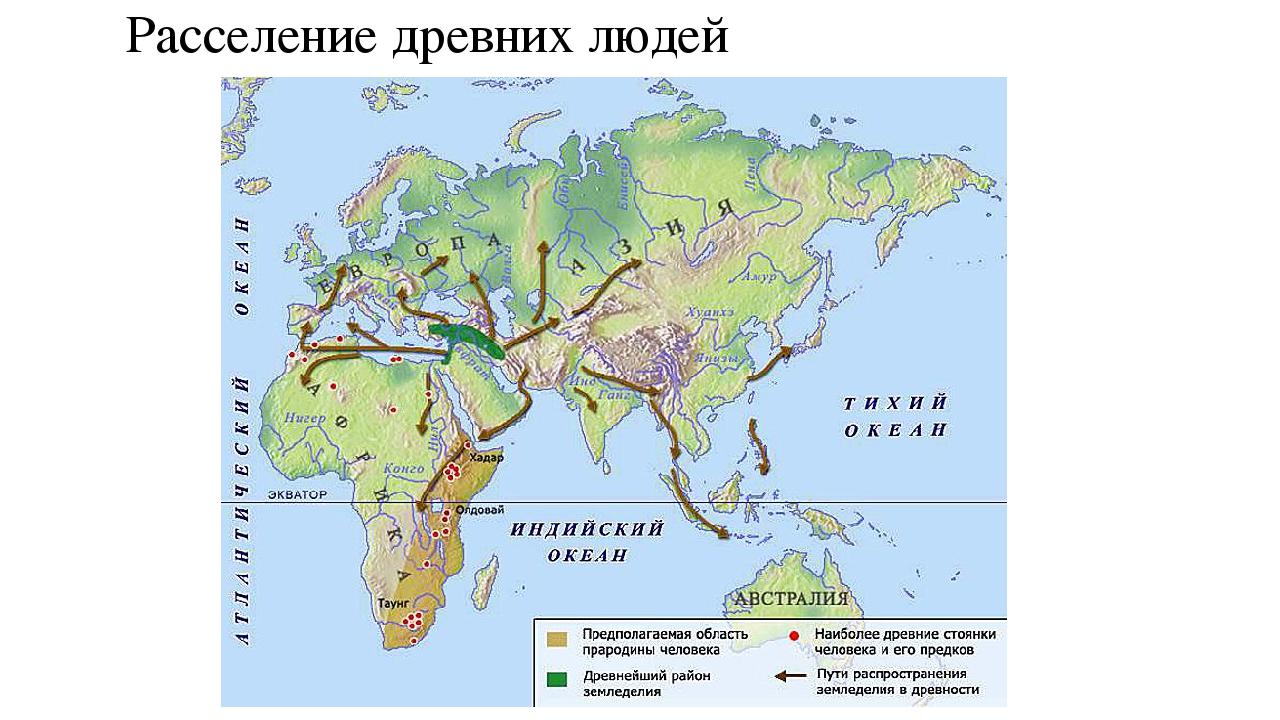 Задание 5. Составьте логическую цепочку по теме «Возникновение первых городов».Возникновение городов……Собирательство и земледелиеПрактического занятия№3Тема: «Особенности цивилизаций Древнего мира – древневосточной и античной».Цель: познавательную деятельность ученика приблизить к методам исследования, практической работе с учебной литературой (учебником, историческими источниками). Основными способами учебного исследования выступают критический отбор материала и исторический анализ.Материально-техническое оснащение рабочего места: инструкционные карты, тетради. Литература: 1. Артемов В. В., Лубченков Ю. Н. История: учебник. – М.: Издательство Академия, 2015. 2 Самыгин П.С. История. Ростов н/Д: «Феникс», 2013.Вступительный инструктаж и правила техники безопасности 1.Работу выполнять строго по выданному образцу. 2. Убрать рабочее место после выполнения работы.Содержание и последовательность выполнения работыЗадание № 1-2.Заполнить таблицу.Таблица1.  Структура общества в Древнем мире.Таблица 2.Задание № 3. РАБОТА С  КАРТОЙ «ДРЕВНИЙ ВОСТОК»Определите по очертаниям страну (работа с фрагментами контурной карты) (Индия, Египет, Двуречье, Финикия, Китай). Почему вы пришли к такому выводу? Какие реки были в этих странах?Задание № 4.Пользуясь данной таблицей и материалами учебника   ответьте на вопросы:1.Дайте определение традиционного общества. Перечислите его признаки.2. В чем его отличие от  аграрного  общества сложившегося в Европе на базе древнегреческой общины.Традиционное общество. Характерные черты.Таблица:  Особенности общины в Древнем мире.Задание № 5Документ. Из законов царя Хаммурапи.117. Если человек имеет на себе долг и отдаст за серебро  или даст в долговую кабалу свою жену, своего сына или свою дочь, (то) должен служить в доме их покупателя или заимодавца три года; на четвертый год должно отпустить их на свободу.118. Если он отдаст в долговую кабалу раба или рабыню, (то)ростовщик может передать (его или ее) дальше, может отдать (его или ее) за серебро ;(он или она) не может быть требуем ( или требуема назад) судебным порядком…Вопросы к документу:Как законы ограничивали долговое рабство? Почему, на Ваш взгляд, это делалось?На основе документа составите схему, показывающую состав  вавилонского общества.Контрольные вопросы:1.Сравните известные Вам древневосточные государства. Укажите основные черты и особенности каждого из них.2.В чем состоял особый путь развития древнегреческой цивилизации?Заключительный инструктаж и задания на дом: 1) убрать рабочее место; 2) уметь объяснить свои доводы и выводы, принятые решения; знать основные исторические понятия3) прочитать и проанализировать параграф.Практическая работа № 4Тема : "Великая греческая колонизация и её последствия"Практическое занятие №5Тема : «Возникновение христианства.Особенности христианского вероучения и церковной структуры.»Цель: выявить особенности христианского вероучения и церковной структуры; способствовать формированию умений оперировать историческими понятиями и представлениями, систематизировать научный материал, раскрывать причины и итоги исторических процессов.Учебно-методическое обеспечение: Артемов В.В. История для профессий и специальностей технического, естественно-научного, социально-экономического профилей: учебник для сред. проф. образования: в 2 ч. Ч.1/ В.В. Артемов, Ю.Н. Лубченков. - М., 2014.Задания:Прочитайте текст (§7, С.69).Заполните таблицу "Возникновение христианства", используя текст учебника и знания по дисциплине "Обществознание").Ответьте на вопросы:Чем отличаются монотеистические религии от политеистических?Почему христианство стало мировой религией?Сделайте вывод о значении принятия христианства в качестве государственной религии Римской империи.Практическая  работа №6Тема: «Принятие христианства славянскими народами.»Цель: охарактеризовать международную обстановку, в которой происходило распространение христианства, оценить влияние Византии на славянские народы; способствовать формированию умений оперировать историческими понятиями и представлениями, систематизировать научный материал, раскрывать причины и итоги исторических процессов.Учебно-методическое обеспечение: Артемов В.В. История для профессий и специальностей технического, естественно-научного, социально-экономического профилей: учебник для сред. проф. образования: в 2 ч. Ч.1/ В.В. Артемов, Ю.Н. Лубченков. - М., 2014.Задания:Прочитайте текст (§10, С.80-83).Ответьте на вопросы:Как проходила и какие последствия имела славянизация Балкан?Расскажите о главных достижениях византийской культуры.Сделайте вывод о взаимовлиянии Византии и славянских народов.
Практическое занятие № 7Тема: «Структура и сословие средневекового общества.»Цель выполнения задания: сформулировать определение понятия «феодализм»; охарактеризовать структуру и сословия феодального общества; изучить процесс возникновения средневековых городов и их роль в истории средневековой Европы; изучить функции цехов, охарактеризовать внутрицеховые отношения.Необходимо знать: процесс создания империи Карла Великого и её распада, причины феодальной раздробленности в Европе.Необходимо уметь: отделять главное от второстепенного, формулировать определения понятий; составлять схему и таблицу на основе текста.Оборудование (приборы, материалы, дидактическое обеспечение):Основные источники:- инструкционная карта;- тетрадь;- ручка.Ход выполнения задания, методические указания:На основе текста п.1. «Что такое феодализм» выполните следующее задание.1) От какого слова происходит слово «феодализм»?2) На основе текста сформулируйте определения следующих понятий: вассал, сеньор, феодал.3) На основе текста составьте схему «Феодальная лестница в Средневековой Европе». Начало схемы может быть таким:Король или император…На основе текста п.2. «Три сословия феодального общества» выполните следующее задание.4) На основе текста заполните таблицу «Сословия: состав, права и обязанности»На основе текста п.3. «Феномен средневекового города» выполните следующее задание.5) На основе текста заполните таблицу «Возникновение городов»6) Сформулируйте определение понятия «ярмарка».На основе текста п.4. «Города и сеньоры» выполните следующее задание.7) На основе текста заполните таблицу «Органы городского управления»8) Ответьте на вопрос.Так как города возникали на земле феодалов, многие горожане находились в личной зависимости от сеньора. Изменилась ли со временем такая ситуация? В чем это выражалось?На основе текста п.5. «Противоречия внутри городских общин» выполните следующее задание.9) Перечислите группы населения, входившие в сословие патрициат.10) Ответьте на вопрос.Почему представители патрициата вызывали недовольство остальных горожан?11) Ответьте на вопрос.Представители какой группы населения были особенно недовольны действиями патрициата? Почему?На основе текста п.6 «Цеховые организации» выполните следующее задание.12) На основе текста составьте схему «Внутрицеховые отношения». Начало схемы может быть таким:Собрание членов цеха↓…13) Ответьте на вопрос. При каких условиях подмастерье мог стать мастером?Вывод:Практическое занятие №8Тема: «Крещение Руси: причины, основные события, значение.»Цель: определить причины, значение и последствия принятия христианства на Руси; способствовать формированию умений оперировать историческими понятиями и представлениями, систематизировать научный материал, раскрывать причины и итоги исторических процессов.Учебно-методическое обеспечение: Артемов В.В. История для профессий и специальностей технического, естественно-научного, социально-экономического профилей: учебник для сред. проф. образования: в 2 ч. Ч.1/ В.В. Артемов, Ю.Н. Лубченков. - М., 2014; текст "Из статьи «Крещение Руси и государство Русь» Д.С. Лихачёва".Важнейшие даты: 988 г.Задания:Прочитайте текст (§19, С.126-129).Заполните таблицуКратко расскажите о походе князя Владимира на Корсунь («Корсунская легенда»)Сделайте вывод о значении крещения Руси князем Владимиром.Задание по тексту:Прочтите отрывок из исторического источника и кратко ответьте на вопросы. Ответы предполагают использование информации из источника, а так же применение исторических знаний по курсу истории соответствующего периода.Из статьи «Крещение Руси и государство Русь» Д.С. Лихачёва«Язычество не было религией в современном понимании. Это было довольно хаотическая совокупность различных верований, культов, но не учение. Это соединение религиозных обрядов и целого вороха объектов религиозного почитания. Поэтому объединение людей разных племён, в чём так нуждались восточные славяне в X—XII веках, не могло быть осуществлено язычеством. Между тем стремление вырваться из-под угнетающего воздействия одиночества среди редконаселённых лесов, болот и степей, боязнь грозных явлений природы заставляли людей искать объединения. Время и события требовали познания мира и истории в широких масштабах...Истинный создатель огромной империи Руси — князь Владимир I Святославич в 980 году делает первую попытку объединения язычества на всей территории от восточных склонов Карпат до Оки и Волги, от Балтийского моря до Чёрного. После создания пантеона богов в Киеве он послал своего дядю Добрыню в Новгород, и тот "постави кумира над Волховом". Однако интересы страны звали Русь к религии более развитой и вселенской. Последняя должна была служить своеобразным приобщением Руси к мировой культуре. И не случайно этот выход на мировую арену органически соединялся с появлением на Руси высокоорганизованного литературного языка, который это приобщение закрепил бы в текстах, прежде всего переводных. Письменность давала возможность общения не только с современными Руси культурами, но и с культурами прошлого. Она делала возможным написание собственной истории, философского обобщения своего национального опыта, литературы.Христианизация Руси и родство правящего рода с византийским двором ввели Русь в семью европейских народов на совершенно равных основаниях.Благодаря болгарской письменности христианство сразу выступило на Руси в виде высокоорганизованной религии с высокой культурой. Та церковная письменность, которая была передана нам Болгарией, — это самое важное, что дало Руси крещение. Христианство в целом способствовало возникновению сознания единства человечества.Болгарская письменность сразу позволила Руси не начинать литературу, а продолжать её и создавать в первый же век христианства произведения, которыми мы вправе гордиться».1. Какую попытку реформы язычества предпринял Владимир I? В каком году он принял христианство?2. Почему язычество уже не удовлетворяло уровню развития восточнославянского общества? Укажите не менее трёх положений.3. Какие последствия имело принятие Русью христианства? Назовите не менее трёх последствий
Практическая работа № 9Тема: « Владимиро-суздальское княжество.»Цели и задачи: познакомить с особенностями развития Владимиро-Суздальского княжества; определить характер княжеской власти в северо-восточных землях Руси.Оборудование: учебник, пакет с рабочим материалом, мультимедийная презентация.Ход урокаТестовый контроль1. На съезде князей в Любече было принято решение:1) подчиниться власти киевского князя2) править самостоятельно в землях, доставшихся от отца3) передать вече часть власти в землях-волостях4) создать совет князей для решения спорных вопросов2. Удел - это:1) наследственное земельное боярское владение2) территория, признающая власть того или иного князя3) владение младших членов княжеского рода4) земельное владение дружинника, предоставляемое на время службы у князя3. Период политической раздробленности Руси наступил в:1) конце XI в. 3) начале XIII в.2) середине XII в. 4) середине XI в.4. Киевский князь (1113—1125), правление которого стало временем восстановления относительного единства Древнерусского государства:1) Ярослав Мудрый 3) Александр Невский2) Владимир Мономах 4) Мстислав Великий5. Самостоятельные государства на территории Руси в середине XII — начале XIII в.:1) удельные княжества 3) земские уезды2) царства 4) боярские вотчины6. Кочевники, вторгавшиеся в южнорусские земли:1) половцы 3) балты2) литовцы 4) варяги7. Положительные последствия раздробленности Руси:1) расцвет городов2) укрепление южнорусских границ3) развитие региональных культурных центров4) восстановление торгового пути «из варяг в греки»5) дробление княжеств между наместниками6) экономический подъем отдельных земель8. Причины раздробленности Руси в начале XII в.:1) борьба между князьями за власть2) формирование системы земель — самостоятельных государств на Руси3) набеги кочевников4) сложившийся порядок очередности правления5) разрушение натурального хозяйства6) бегство Изяслава из Киева (Проверка выполнения заданий.)В середине XII в. Русь распалась на ряд самостоятельных земель и княжеств.Проблемные вопросы:— Как природные условия повлияли на политическую историю Владимиро-Суздальского княжества?— Почему Владимиро-Суздальское княжество стало одним из самых сильных на Руси?— Заполните сравнительную таблицу «Правители Владимиро-Суздальского княжества».(Проверка выполнения задания.)Вопросы — Что объединяет всех этих политических личностей?— В чем их сильные и слабые стороны?— Что знаменательного совершили владимирские князья для своего княжества?— Что сделал каждый из них для усиления своей власти?— Чем можно объяснить столь резкий взлет в развитии Владимиро-Суздальского княжества? Природными или человеческими факторами? Может быть, вы выскажете свою собственную версию?Вывод:Практическая работа №10Тема: « Деревянное и каменное зодчество.»Цель практической работы:овладение умениями и навыками поиска, систематизации и комплексного анализа историческойинформации; формирование исторического мышления.Задачи практической работы:1.Повторить теоретический материал по теме практической работы.2.Ответить на вопросы для закрепления теоретического материала.3.Выполнить задания.Материально – техническое оснащение рабочего места:1.Методические указания.2 Компьютер с доступом к сети Интернет.Форма контроля знаний: защита рефератов, выборочный индивидуальный опрос, тестированиеСодержание и последовательность выполнения заданийЗадание 1 Поиск информации в интернете по теме: Зодчество Древней Руси.Задание 2 Составление презентации. Структура:1 Слайд 1 Титульный лист (вверху название учебного учреждения, тема, ФИО автора, группа);2 Слайд 2 Содержание;3 Слайд 3 Основная часть;4 Слайд n. ЛитератураФорма контроля выполнения практических работ:Выполненная работа представляется преподавателю в рабочей тетради для выполнения практическихработ.Сделайте вывод
Практическое занятие № 11Тема : «ЗНАЧЕНИЕ ПРОТИВОСТОЯНИЯ РУСИ МОНГОЛЬСКОМУ ЗАВОЕВАНИЮ.»Цель: систематизировать знания об особенностях, последствиях и значении Золотоордынского ига на Руси, развить аналитические навыки работы с текстом.Студент должен:уметь: определять и аргументировать собственную точку зрения;знать: основных правителей периода Золотой орды, причины завоевания Руси, особенности развития Руси с период зависимости от орды.Краткие теоретические материалы по теме практического занятияМонголы — объединение родственных центральноазиатских племен монголоидной расы. Первые упоминания о монгольских племенах появились в китайских исторических хрониках в VII-X вв. В XI—XII вв. монголы занимали примерно туже территорию, что и ныне. Каждый монгольский мужчина с детства готовился стать воином, все представители кочевых племен мастерски владели мечом, луком и копьем.Основным их занятием было кочевое скотоводство, охота и разбой в степях на пути китайских торговых караванов. В начале XIII в. ряд племен объединились под властью Чингисхана (Тэмуджина) и образовали единое монгольское государство. К этому времени кочевое скотоводство стало малопродуктивным из-за изменения климата, и мечты монголов о богатой и сытой жизни оказались целиком связаны с ограблением не воинственных, но богатых соседних народов. Вскоре после образования Монгольского государства начались военные походы кочевников, продолжавшиеся около двух столетий. Чингисхану удалось создать высокобоеспособное, дисциплинированное и маневренное конное войско, равных которому не было ни в Азии, ни в Европе. К 1211 г. Чингисхан подчинил все основные племена Сибири и обложил их данью. В 1218 г. монголы покорили Корею.К 1234 г. они завершили завоевание Северного Китая. В процессе завоевания монголы заимствовали у китайцев различную военную технику, а также научились осаждать крепости при помощи стенобитных и осадных машин. В 1219-1221 гг. войска Чингисхана прошлись огнем и мечом по территориям центральноазиатских государств и разграбили множество богатых городов, в том числе Бухару, Самарканд, Мерв и Ургенч. После разгрома войск хорезмшаха Мухаммеда монгольские отряды вторглись в Северный Иран, а затем разбили грузинское воинство и разрушили несколько древних торговых городов на Кавказе. Проникнув на Северный Кавказ через Ширванское ущелье, монголы столкнулись с половцами и истребили их значительную часть, используя хитрость и коварство.Продолжив движение к Днепру, монголы впервые встретились с русскими воинами и победили их в битве на р. Калка в 1223 г. К концу жизни Чингисхана в 1227 г. в руки монголов попали огромные территории от Тихого океана на востоке до Каспийского моря на западе. Еще при жизни Чингисхан разделил огромную империю между сыновьями на улусы, которые оставались в составе единого государства еще 40 лет после его смерти. Улус Угедэя — собственно Монголия и Северный Китай, улус Чагатая — Средняя Азия, улус Джучи — пространства к западу и югу от Иртыша до Уральских гор, Аральского и Каспийского морей. В 40 гг. XIII в. выделился еще один улус, охватывавший часть Ирана и Закавказье, который был отдан внуку Чингисхана — Хулагу. Монгольская династия Хулагидов правила на Ближнем и Среднем Востоке с середины XIII до середины XIV вв. Ее представители носили титул ильханов. Государство Хулагидов включало Иран, большую часть современного Афганистана и Туркмении, большую часть Закавказья, Ирак и восточную часть Малой Азии до р. Кызыл-Ирмак. Среди вассалов и данников Хулагидов были Трапезундская империя, Грузия, Конийский султанат, Киликийское армянское царство, Кипрское королевство. Руководящей силой государства Хулагидов была монгольская знать, но чиновничий аппарат состоял в основном из представителей иранских аристократических родов. Ильхан Газан-хан (1295-1304) сблизился с мусульманской чиновной и духовной знатью, принял ислам и сделал его государственной религией. Однако в середине XIV в. государство Хулагидов вследствие народных восстаний, сепаратизма монголо-тюркских феодалов, упадка городов и торговли распалось на несколько частей. Процесс распада великой монгольской империи шел и в других монгольских владениях. В начале XIV в. улус Джучи распался на Синюю и Белую Орду. Впоследствии за Белой Ордой, располагавшейся в бассейне Волги и Дона, в Крыму и на Северном Кавказе, закрепилось название Золотой Орды.Вопросы для закрепления теоретического материала к практическому занятиюВ чем состояли особенности угрозы для Руси с Запада в начале XIII в.? Благодаря чему удалось отразить натиск рыцарей-крестоносцев?Почему, на ваш взгляд, Руси удалось отбиться от врагов с Запада и не удалось – с Востока? Аргументируйте свое мнение.В чем заключались причины успехов завоевателей Золотой Орды?Задания к практическому занятиюВставьте пропущенные слова:Империя монголов была образованна в году.Первая встреча русских с монголо-татарами произошла в г.   на реке ___________.Чингисхан разделил свою империю на улусы, Русь и Западные земли достались его сыну.Владимирское княжество было разорено Батыем в ходе похода на Русь.Из-за осенней распутицы монголо-татары не дошли до________________________ и повернули назад.Дольше всего войскам Батыя противостоял город, осада которого длилась недель.Второй поход Батыя на Русь был в____гг., в ходе которогопали княжества:__________________________________Ответить на вопросы.Назовите особенности политического, экономического устройства Золотой Орды.В чем особенность зависимости Руси от Золотой Орды? Являлась ли Русь частью Золотой Орды?Как изменилась жизнь на Руси после установления монголо-татарского ига?Выскажите собственное мнение, как данные перемены отразились на развитии нашего государства?Порядок выполнения практического занятияПроанализировав учебные материалы по теме: «Значение противостояния Руси Монгольскому завоеванию», вставьте пропущенные слова в предложениях, и ответьте письменно на вопросы.Контрольные вопросы к практическому занятию1. Раскройте понятие Золотая Орда.2. Выскажите собственную точку зрения о значении борьбы Руси с монгольскими завоевателями для судеб Европы.Практическая работа №12
Тема :"Куликовская битва, ее значение."Цели урока:Показать ход и результат Куликовской битвы, ее значение для дальнейшего развития Древнерусского государства;Способствовать формированию у учащихся личностного восприятия исторических фактов;Помочь учащимся ощутить дух Куликовской битвы;Продолжить формирование следующих навыков и умений:
- установление причинно-следственных связей;
- анализ исторического явления;Подведение итогов, установление выводов;Развитие логических связей и образного мышления;Осуществлять нравственное воспитание;Показать примеры героизма и мужества русского народа.Словарь терминов:Дмитрий Донской;принцип “щита и меча”;тактика;стратегия;князь;дружина;сторожевой полк, передовой полк, большой полк, полки правой и левой руки, засадный полк.Ход урокаЗадание по таблице: Подготовка к сражению Переписать таблицу в тетрадь.Подготовка к сражению. развернуть таблицу развернуть таблицу  Найдите общее в подготовке Москвы и Орды к решающему сражению. О каких изменениях в военном деле это свидетельствует?По летописному преданию перед походом Дмитрий Иванович посетил Троицкий монастырь. Сергий Радонежский благословил войска на битву и послал в бой двух монахов-богатырей (Пересвета и Ослябю). На доске весит репродукция иконы “Преподобный Сергий благословляет великаго князя Димитрия Иоанновича”, в храме Христа Спасителя в Москве есть икона в человеческий рост, на которой изображен Сергий Радонежский, благословляющих монахов на бой. А в православии существует 10 заповедей, одна из которых – не убий.Почему это происходит?Откройте карту в атласе – с.19 (1).20 августа 1380 г. – русское войско отправилось из г. Коломна в поход.5 сентября – вышли к устью реки Непрядвы.6 сентября – сбор военного совета, чтобы выработать план военных действий. Среди присутствующих князей и воевод мнения разделились:Вывод: Победой в Куликовской битве Москва окончательно закрепила за собой роль объединителя, а ее князья – защитников Русской земли.Закрепление: Дмитрий Донской обрел широкую известность после Куликовской битвы, но причислен к лику святых только в 1988 г. Какова причина столь долгого раздумья церкви?
Практическое занятие №13Тема: «Образование единого Русского государства и его значение.»Цель: определить причины и значение образования единого Русского государства; способствовать формированию умений оперировать историческими понятиями и представлениями, систематизировать научный материал, раскрывать причины и итоги исторических процессов.Учебно-методическое обеспечение: Артемов В.В. История для профессий и специальностей технического, естественно-научного, социально-экономического профилей: учебник для сред. проф. образования: в 2 ч. Ч.1/ В.В. Артемов, Ю.Н. Лубченков. - М., 2014; текст "Из сочинения историка Н.М. Карамзина".Важнейшие даты: 478 г.; 480 г.Задания:Прочитайте текст (§25, С. 153-160).Составьте и заполните таблицу "Территории, присоединенные Иваном III и Василием III".Изучите карту "Образование Российского централизованного государства" (см. вкладыш учебника и Приложение №9) и укажите:- территории, присоединенные Иваном III и Василием III (по таблице)- место "Стояния на Угре"- соседние с Московским княжеством государстваОтветьте на вопросы:Почему присоединение Новгорода считается важнейшим событием в ходе создания единого Русского государства?С какими внешними противниками воевало молодое Русское государство? Каковы были результаты этих войн?Сделайте вывод о значении образования единого Русского государства.Задание по тексту:Прочтите отрывок из исторического источника и кратко ответьте на вопросы. Ответы предполагают использование информации из источника, а так же применение исторических знаний по курсу истории соответствующего периода.Из сочинения историка Н.М. Карамзина«...Иван III принадлежит к числу весьма немногих государей, избираемых провидением решить надолго судьбу народов: он есть герой не только российской, но и всемирной истории... Иоанн явился на театре политическом в то время, когда новая государственная система вместе с новым могуществом государей возникла в целой Европе.Россия около трёх веков находилась вне круга европейской политической деятельности... Хотя ничто не делается вдруг; хотя достохвальные усилия князей московских, от Калиты до Василия Тёмного, многое приготовили для единовластия и нашего внутреннего могущества, но Россия при Иоанне III как бы вышла из сумрака теней...Иоанн, рождённый и воспитанный данником степной Орды... сделался одним из знаменитейших государей в Европе; без учения, без наставлений, руководствуемый только природным умом... силою и хитростью восстанавливая свободу и целость России, губя царство Батыево, тесня... Литву, сокрушая вольность новогородскую, захватывая уделы, расширяя владения московские...Что оставил миру Александр Македонский? — Славу. Иоанн оставил государство, удивительное пространством, сильное народами, ещё сильнейшее духом правления. Россия Олегова, Владимирова, Ярославова погибла в нашествии монголов. Россия нынешняя образована Иоанном».1. Укажите хронологические рамки периода правления Ивана III. Почему Россия около трёх веков находилась вне круга европейской политической деятельности?2. С какими двумя важнейшими процессами в истории российской государственности совпало княжение Ивана III?3. Какие события имел в виду историк, говоря о сокрушении «вольности новгородской» и гибели «царства Батыева»? Назовите не менее двух событий.
Практическое занятие №14Тема : «Опричнина. Споры о ее смысле.»Цель: рассмотреть различные точки зрения на опричнину Ивана Грозного и сформулировать собственный взгляд на данную проблему; способствовать формированию умений оперировать историческими понятиями и представлениями, систематизировать научный материал, раскрывать причины и итоги исторических процессов.Учебно-методическое обеспечение: Артемов В.В. История для профессий и специальностей технического, естественно-научного, социально-экономического профилей: учебник для сред. проф. образования: в 2 ч. Ч.1/ В.В. Артемов, Ю.Н. Лубченков. - М., 2014; текст "Из сочинения французского историка Анри Труайя".Важнейшие даты: 1565 -1572 гг.Задания:Прочитайте текст (§26, С. 165-166) и изучите таблицу "Точка зрения историков на опричнину".Выскажите свою точку зрения и сделайте вывод смысле и значении опричнины.Задание по тексту:Прочтите отрывок из исторического источника и кратко ответьте на вопросы. Ответы предполагают использование информации из источника, а так же применение исторических знаний по курсу истории соответствующего периода.Из сочинения французского историка Анри Труайя«В московском Кремле случилось странное, небывалое событие. Раз в конце 1564 г. там появилось множество саней. Царь, ничего никому не говоря, собрался со всей своей семьёй и с некоторыми придворными куда-то в дальний путь, захватил с собой утварь, иконы и кресты, платье и всю свою казну и выехал из столицы. Видно было, что это не обычная богомольная, не увеселительная поездка царя, а целое переселение. Москва оставалась в недоумении, не догадываясь, что задумал хозяин. Побывав у Троицы, царь со всем багажом остановился в Александровской слободе...Отсюда через месяц по отъезде царь прислал в Москву две грамоты. В одной, описав беззакония боярского правления в своё малолетство, он клал свой государев гнев на всё духовенство и бояр, на всех служилых и приказных людей, поголовно обвиняя их в том, что они о государе, государстве и обо всём православном христианстве не радели, от врагов их не обороняли, напротив, сами притесняли христиан, расхищали казну и земли государевы, а духовенство покрывало виновных, защищало их, ходатайствуя за них пред государем. И вот царь, гласила грамота, "от великой жалости сердца", не стерпев всех этих измен, покинул своё царство и пошёл поселиться где-нибудь, где ему Бог укажет. Это — как будто отречение от престола с целью испытать силу своей власти в народе. Московскому простонародью, купцам и всем тяглым людям столицы царь прислал другую грамоту, которую им прочитали всенародно на площади. Здесь царь писал, чтобы они сомнения не держали, что царской опалы и гнева на них нет. Всё замерло, столица мгновенно прервала свои обычные занятия: лавки закрылись, приказы опустели, песни замолкли. В смятении и ужасе город завопил, прося митрополита, епископов и бояр ехать в слободу, бить челом государю, чтобы он не покидал государства... В слободу отправилась депутация из высшего духовенства, бояр и приказных людей. ...Царь принял земское челобитье, согласился воротиться на царство, "паки взять свои государства", но на условиях, которые обещал объявить после. Через несколько времени, в феврале 1565 г., царь торжественно воротился в столицу и созвал Государственный совет из бояр и высшего духовенства. ...В совете он предложил условия, на которых принимал обратно брошенную им власть. Условия эти состояли в том, чтобы ему на изменников своих и ослушников опалы класть, а иных и казнить, имущество их брать на себя в казну, чтобы духовенство, бояре и приказные люди всё это положили на его государевой воле, ему в том не мешали».1. Назовите имя царя, о котором идёт речь в документе. Как назывался порядок, введённый в результате описанных в документе событий?2. Что царь ставил в вину боярам, духовенству, служилым и приказным людям? Приведите не менее трёх положений.3. На основе текста и знаний по курсу истории назовите не менее трёх основных черт установленного в результате описанных событий порядка.Практическое занятие №15Тема: «Окончание Смуты и возрождение российской государственности.»Цель: определить роль и значение периода Смутного времени в истории России; способствовать формированию умений оперировать историческими понятиями и представлениями, систематизировать научный материал, раскрывать причины и итоги исторических процессов.Учебно-методическое обеспечение: Артемов В.В. История для профессий и специальностей технического, естественно-научного, социально-экономического профилей: учебник для сред. проф. образования: в 2 ч. Ч.1/ В.В. Артемов, Ю.Н. Лубченков. - М., 2014; текст "Из речи Козьмы Минина перед нижегородцами"; текст "Из исторического очерка В.Б. Кобрина".Важнейшие даты: 26 октября 1612 г.; 21 февраля 1613 г.Задания:Прочитайте текст (§27, С. 175-177).Составьте хронологическую таблицу "Смутное время в России".Ответьте на вопросы:В чем заключались причины Смуты?Каковы были последствия Смуты?Работа с картой (Приложение №10):Укажите город, где было сформировано ополчение Минина и Пожарского.Определите по карте район восстания БолотниковаПокажите на карте территории, отошедшие Швеции по Столбовскому миру.Покажите на карте территории, возвращенные Швецией России по Столбовскому миру.Покажите на карте территории, отошедшие к Речи Посполитой по Деулинскому перемирию.Покажите на карте территории, возвращенные Речью Посполитой России по Деулинскому перемирию.Выполните задания по контурной карте.Сделайте вывод о значении роли и значении периода Смутного времени в истории РоссииЗадание по тексту 1:Прочтите отрывок из исторического источника и кратко ответьте на вопросы. Ответы предполагают использование информации из источника, а так же применение исторических знаний по курсу истории соответствующего периода.Из речи Козьмы Минина перед нижегородцами«Мужие, братие, вы видите и ощущаете, в какой великой беде всё государство ныне находится и какой страх впредь, что легко можем в вечное рабство поляков, шведов или татар впасть. Чрез которое не токмо имения, но и живота своего многие уже лишились, и впредь наипаче все обстоятельства к тому, паче же к утеснению и разорению предложит. А причина тому не иная, как от великой зависти и безумия, в начале междо главными государственными управители произошедшая злоба и ненависть, которые, забыв страх божий, верность к отечеству и свою честь и славу предков своих, един другого гоня, неприятелей отечества в помощь призвали чужестранных государей, тот польского, другой шведского. Иные же различных воров, чернецов, холопей, казаков и всяких бездельников царями и царевичами именовав, яко государям крест целуют. А может, кто ещё татарского или турецкого для своей токмо малой и скверной пользы избрать похочет...Может кто сказать: что мы можем сделать, не имея ни денег, ни войска, и воеводы способного? Но я моё намерение скажу. Моё имение, всё, что есть, без остатка готов я отдать в пользу и сверх того, заложа дом мой, жену и детей, готов всё отдать в пользу и услугу отечества. И готов лучше со всею моею семьёю в крайней бедности умереть, нежели видеть отечество в поругании и от врагов в обладании...»1. Когда К. Минин выступил с данной речью? Как назывался исторический этап, охарактеризованный в тексте источника?2. Какую меру предложил Минин для исправления ситуации в государстве? Что предлагалось организовать и с какой целью?3. В чём видит К. Минин причины ослабления государственности в России? С чем связана эта точка зрения? Укажите не менее трёх положений.Задание по тексту 2:Прочтите отрывок из исторического источника и кратко ответьте на вопросы. Ответы предполагают использование информации из источника, а так же применение исторических знаний по курсу истории соответствующего периода.Из исторического очерка В.Б. Кобрина«Кандидатура представителя семьи Романовых устраивала разные слои, и классы общества. Для боярства Романовы были свои — выходцы из одного из самых знатных боярских родов страны. Их считали своими и те, кто был близок к опричному двору... но и пострадавшие не чувствовали себя чуждыми этому семейству; среди его членов встречались казнённые и опальные в годы опричнины, сам Филарет оказался в сеннике при бывшем опричнике Борисе Годунове. Наконец, Романовы пользовались большой популярностью среди казачества, с ними связывались многие иллюзии, и длительное пребывание Филарета в Тушине... заставляло и бывших тушинцев не опасаться за свою судьбу при новом правительстве. Поскольку Филарет возглавил в-своё время делегацию, которая пригласила на русский трон Владислава, то и сторонники польского королевича не беспокоились за своё будущее при Романовых».1. О каком событии идёт речь в документе? В каком году оно произошло и чем было вызвано?2. Почему предпочтение было отдано Романовым? Укажите не менее трёх аргументов.3. Какие обстоятельства предшествовали началу правления династии Романовых на русском престоле? Укажите не менее трёх положений.Практическое занятие №16Тема: «Народные движения в XVII веке: причины, формы, участники.»Цель: определить роль и значение народных движений XVII в. в истории России; способствовать формированию умений оперировать историческими понятиями и представлениями, систематизировать научный материал, раскрывать причины и итоги исторических процессов.Учебно-методическое обеспечение: Артемов В.В. История для профессий и специальностей технического, естественно-научного, социально-экономического профилей: учебник для сред. проф. образования: в 2 ч. Ч.1/ В.В. Артемов, Ю.Н. Лубченков. - М., 2014; текст «Из «Описания путешествия в Московию» Адама Олеария».Важнейшие даты: 1648 г.; 1662 г.; 1670 - 1671 гг.Задания:Прочитайте текст (§28, С. 183-184).Заполните таблицу " Народные движения в XVII веке" (внесите в пустые ячейки необходимую информацию):Ответьте на вопрос:Почему восстание под предводительством Степана Разина потерпело поражение? Могло ли восстание окончиться по-другому? /Выскажите свое мнение. Ответ аргументируйте./Выполните задания по контурной карте (Приложение №11).Сделайте вывод о значении народных движений XVII в. в истории России.Задание по тексту:Прочтите отрывок из исторического источника и кратко ответьте на вопросы. Ответы предполагают использование информации из источника, а так же применение исторических знаний по курсу истории соответствующего периода.Из «Описания путешествия в Московию» Адама Олеария«Когда теперь увидели, что эта печальная непогода и буря в общем улеглись, и стали полагать, что всё подготовлено для мирного, улучшенного положения, его царское величество в день, когда происходит процессия, велел вызвать народ, чтобы он явился перед ним у помоста вне Кремля, причём присутствовал здесь и вельможа Никита Иванович Романов. Его царское величество стал говорить речь. Он выразил сильное сожаление, что народ, без его ведома, испытал такие бедствия со стороны безбожных Плещеева и Тихоновича, ныне получивших заслуженное воздаяние. Он сказал далее, что ныне на их места назначены благочестивые люди, которые будут кротко и справедливо управлять народом и соблюдать пользу и благосостояние народные, находясь под бдительным его, царя, оком. Усиленный налог на соль, по его слову, должен также быть отменён. Царь обещал также, при первой возможности, взять обратно выданные им милостивые грамоты о монополиях; кроме того, он обещал расширить и увеличить их привилегии и те льготы, какие у них были. Кроме того, он сказал, что во всём будет, как отец отечества, в царской своей милости благосклонен народу. После этого народ низко наклонил перед ним свои головы и пожелал царю долгой жизни.Затем царь продолжал: что же касается личности Бориса Ивановича Морозова, которого он также обещал им выдать, то он не желает его вовсе обелять, но тем не менее не может счесть его виновным во всём решительно. Он желал бы верить, что народ, у которого он ещё ни разу ничего особенного не просил, исполнит эту первую его просьбу и простит Морозову на этот раз его проступки, сам он готов быть свидетелем, что Морозов отныне выкажет им только верность, любовь и всё доброе. Если же народу угодно, чтобы Морозов более не занимал должности государственного советника, то он сложит её с него, лишь бы ему не пришлось выдавать головою того, кто, как второй отец, его воспитал и взрастил. Он не мог бы перенести этого и надеется, что они не будут, как до сих пор, требовать от него такого поступка».1. После какого события и в каком году произошла встреча царя с народом, о которой рассказывается в документе? О каком царе идёт речь?2. Используя текст, укажите не менее трёх обещаний царя народу.3. Какой документ был принят в связи с описываемыми событиями? Как этот документ изменил правовое положение населения?Практические занятия: Реформы патриарха Никона. Церковный расколПрактическое занятие № 17Тема: «Культура России XVII века.»Цель: определить особенности развития русской культуры XVII в.; способствовать формированию умений оперировать историческими понятиями и представлениями, систематизировать научный материал, раскрывать причины и итоги исторических процессов.Учебно-методическое обеспечение: Артемов В.В. История для профессий и специальностей технического, естественно-научного, социально-экономического профилей: учебник для сред. проф. образования: в 2 ч. Ч.1/ В.В. Артемов, Ю.Н. Лубченков. - М., 2014.Задания:Прочитайте текст (§30, С. 196-198).Составьте и заполните таблицу «Достижения русской культуры XVII в. в области литературы».Установите соответствие между памятниками культуры и их краткими характеристиками: к каждой позиции первого столбца подберите соответствующую позицию из второго столбца. Определите памятники культуры, которые относятся к XVII в.Установите соответствие между деятелями культуры и их краткими характеристиками: к каждой позиции первого столбца подберите соответствующую позицию из второго столбца. Определите памятники культуры, которые относятся к XVII в.Сделайте вывод об особенностях русской культуры XVII в.
Практическая работа №18Тема: «Итоги и цена преобразований Петра Великого.»Цели:формирование умения критически анализировать прошлое на основе самостоятельного изучения исторических источников, учебной литературы, и справочной информации формулировать вывод и актуализировать свою позициюзакрепление, углубление, расширение и детализация знаний о преобразования Петра IЗадачи:Изучение реформ Петра Великого и выявление последствий его преобразованийРазвитие познавательных способностей, самостоятельности мышления, творческой активности студентов;Овладение новыми методами и методиками изучения историиРазвивать умение самостоятельно работать с историческими источниками и справочной информацией, находить нужную информацию и анализироватьПровести анализ полученной информации, сформулировать выводПрименение полученных знаний для осмысления дальнейшего развития европейской цивилизации, самостоятельного решения проблемных ситуаций и вопросов.Создание условия для формирования коммуникативной культуры, умения работать индивидуально, в паре, в группе. Воспитывать уважение к историческому прошлому человечества, формирование гуманистического мировоззрения у учащихся.2 Основные результатыЛичностные- сформированность российской гражданской идентичности, патриотизма, уважения к своему народу, чувств ответственности перед Родиной, гордости за свой край, свою Родину, прошлое и настоящее многонационального народа России, уважения к государственным символам (гербу, флагу, гимну);- становление гражданской позиции как активного и ответственного члена российского общества, осознающего свои конституционные права и обязанности, уважающего закон и правопорядок, обладающего чувством собственного достоинства, осознанно принимающего традиционные национальные и общечеловеческие гуманистические и демократические ценности;- готовность к служению Отечеству, его защите;- сформированность мировоззрения, соответствующего современному уровню развития исторической науки и общественной практики, основанного на диалоге культур, а также различных форм общественного сознания, осознание своего места в поликультурном мире;- сформированность основ саморазвития и самовоспитания в соответствии с общечеловеческими ценностями и идеалами гражданского общества; готовность и способность к самостоятельной, творческой и ответственной деятельности;- толерантное сознание и поведение в поликультурном мире, готовность и способность вести диалог с другими людьми, достигать в нем взаимопонимания, находить общие цели и сотрудничать для их достижения;Метапредметные- готовность и способность к самостоятельной информационно-познавательной деятельности, включая умение ориентироваться в различных источниках исторической информации, критически ее оценивать и интерпретировать;- умение использовать средства информационных и коммуникационных технологий в решении когнитивных, коммуникативных и организационных задач с соблюдением требований эргономики, техники безопасности, гигиены, ресурсосбережения, правовых и этических норм, норм информационной безопасности;- умение самостоятельно оценивать и принимать решения, определяющие стратегию поведения, с учетом гражданских и нравственных ценностей;Предметные- сформированность представлений о современной исторической науке, ее специфике, методах исторического познания и роли в решении задач прогрессивного развития России в глобальном мире;- владение комплексом знаний об истории России и человечества в целом, представлениями об общем и особенном в мировом историческом процессе;- сформированность умений применять исторические знания в профессиональной и общественной деятельности, поликультурном общении;Методика выполнения заданияЗадание 1. Работа со справочной информацией. Прочитайте текст и ответьте на вопросы.1. Какое значение для дальнейшего реформирования страны имело создание Сената?2. Почему система приказов была заменена коллегиями? В чем состоит разница между ними?3. Каковы причины проведения военной реформы? Назовите ее итоги.4. Как изменился принцип комплектования армии?5. В чем состоит значение указа «О единонаследии» 6. Какое значение имело принятие закона «Табель о рангах»?7. Какие реформы были осуществлены в области просвещения?8. Какие финансовые реформы провел Петр I?
Практическое занятие №19Тема: «Восстание под предводительством Е. И. Пугачева и его значение.»Цель: определить причины, состав, результаты и значение восстания под предводительством Е.И. Пугачева; способствовать формированию умений оперировать историческими понятиями и представлениями, систематизировать научный материал, раскрывать причины и итоги исторических процессов.Учебно-методическое обеспечение: Артемов В.В. История для профессий и специальностей технического, естественно-научного, социально-экономического профилей: учебник для сред. проф. образования: в 2 ч. Ч.1/ В.В. Артемов, Ю.Н. Лубченков. - М., 2014.Важнейшие даты: 1773 - 1775 гг.Задания:Прочитайте текст (§44, С. 266-267).Заполните таблицу «Крестьянская война под предводительством Е.И. Пугачева».Ответьте на вопросы:Объясните слова, приписываемые Е. Пугачеву: «Иду в Москву наказать жену и посадить на престол сына». Как характеризует сознание участников крестьянской войны эта идея?Сравните выступление под предводительством Е.И. Пугачева с восстанием под предводительством С.Т. Разина. Что в них общего? Чем они различались?Выполните задания во контурной карте Сделайте вывод о значении «пугачевского бунта».
Практическая работа № 20Тема: «Присоединение и освоение Крыма и Новороссии.»Цель: формирование знаний у студентов о присоединении Крыма, освоении Крыма иНовороссии.Оборудование: учебник, тетрадь, письменные принадлежности.Задания:1 Укажите исторические события:1786-1774 –1771-1783-1787-1791-1788-Июль 1789-Август 1789-1790-1791-2 Запишите итоги Ясского мирного договора.3 Какое значение для имело присоединение Крыма к России?Литература:Артемов В.В. , Лубченков Ю.Н. История для профессий и специальностей технического,естественно-научного, социально-экономического профилей: В 2 ч. Ч. 1 - М.: Академия, 2013Выводы:Практическая работа №21Тема: «Историческая наука в России в ХVIII веке».Цель работы: формировать представление у студентов о развитииисторической науки в 18 веке, о вкладе в развитие истории таких ученых какЛомоносов М.В., Татищев В.Н., Миллер Г.Ф., Болтин И.Н.Оборудование: Учебная литература, раздаточный материал.Ход работы: 1.Ознакомиться с теоретической частью в конспекте:2.Выполните задание: Заполнить таблицу:3 Подведение итогов работы.
Практическая работа №22Тема: «Социальные последствия промышленной революции. Индустриальноеобщество».Цель работы: формировать представление у студентов представление опромышленной революции, о социальных последствиях революции,становлении индустриального общества.Оборудование: Учебная литература, раздаточный материал.Ход работы:1.Ознакомиться с теоретической частью в учебнике:Всеобщая история. 10 кл./ О.В.Волобуев, А.А.Митрофанов, М.В.Пономарев.М.: Дрофа, 2015, стр. 175-1792.Выполните задание:А) Заполнить таблицу: «Изобретения эпохи промышленного переворота»Б) Укажите основные черты индустриального общества:3 Подведение итогов работы.
Практическое занятие №23Тема: «Крымская (Восточная) война и ее последствия.»Цель: определить причины, значение и последствия Крымской войны; способствовать формированию умений оперировать историческими понятиями и представлениями, систематизировать научный материал, раскрывать причины и итоги исторических процессов.Учебно-методическое обеспечение: Артемов В.В. История для профессий и специальностей технического, естественно-научного, социально-экономического профилей: учебник для сред. проф. образования: в 2 ч. Ч.2/ В.В. Артемов, Ю.Н. Лубченков. - М., 2014; текст " Из воспоминаний очевидцев событий (XIX в.)".Важнейшие даты: 1853 - 1856 гг.Задания:Прочитайте текст (§57, С. 58-60).Заполните таблицу "Крымская война"Составьте хронологическую таблицу "Основные события Крымской (Восточной) войны"Выполните задания по контурной карте (Приложение №14).Сделайте вывод о значении Крымской войны для дальнейшего развития России.Задание по тексту:Прочтите отрывок из исторического источника и кратко ответьте на вопросы. Ответы предполагают использование информации из источника, а так же применение исторических знаний по курсу истории соответствующего периода.Из воспоминаний очевидцев событий (XIX в.)«Наши отважные и уверенные в себе моряки, недавние синопские победители, полагали, что внезапным нападением на обременённого десантом неприятеля можно было произвести в нём страшное смятение и окончательно разгромить его. Душой этой мысли был В.А. Корнилов; того же мнения держался П.С. Нахимов. Горячее желание моряков померяться с врагами, собравшими все усилия против России, не исполнилось. Князь Меншиков не надеялся, чтобы наш парусный флот мог состязаться с неприятельским, преимущественно паровым... Но князь Меншиков! Где были его проницательность и предусмотрительность? Обстоятельства дают ему год времени... обдумывать своё положение и свои действия — и всё ограничивается преимущественно флотом и портом, где главная работа всё же оставалась за Корниловым. Между тем общих изменений во флоте нельзя было сделать: заменить паруса винтами было неоткуда».«Недостаток в разрывных снарядах и мортирах большого калибра был для нас весьма ощутителен, так что мы прицельными своими выстрелами только могли вредить неприятельским пушечным батареям, мортирным же не могли сделать почти ничего».«Совершён был вокруг южной оборонительной линии крёстный ход, по окончании которого Корнилов обратился к войскам с энергическою речью, заключив её следующими замечательными словами: "Знайте, ребята, что отступления не будет, и если кто услышит, что я скомандую отступление, — пусть меня заколет". С необыкновенным воодушевлением были приняты слова Корнилова. "Умрём за родное место", — отвечали севастопольцы».«Считаю нелишним сказать несколько слов о храбрости наших солдат. Мы, офицеры, не только любили и уважали их, но мы с ними сроднились... Они, видя весь ужас положения, страдали тою же сердечною скорбью об исходе осады, как и мы. — Молодцами они были все, в особенности наши матросы, которых к несчастию осталось под конец весьма мало».1. В царствование каких императоров велась война, о которой говорится в отрывках? Назовите не менее двух стран-союзниц, воевавших против России.2. Как очевидцы событий относились к своим соратникам, защитникам города? На основании приведённых отрывков укажите не менее трёх проявлений их отношения.3. На основе текста и знаний по истории укажите не менее трёх причин поражения России в указанной войне.Практическое занятие №24Тема: «Колониальный раздел Азии и Африки.»Цель: определить причины, цели и последствия колониальной экспансии европейцев в XIX в.; способствовать формированию умений оперировать историческими понятиями и представлениями, систематизировать научный материал, раскрывать причины и итоги исторических процессов.Учебно-методическое обеспечение: Артемов В.В. История для профессий и специальностей технического, естественно-научного, социально-экономического профилей: учебник для сред. проф. образования: в 2 ч. Ч.2/ В.В. Артемов, Ю.Н. Лубченков. - М., 2014.Важнейшие даты: 1867 г.Задания:Прочитайте текст (§51-52, С. 30-38).Составьте хронологическую таблицу "Колониальная экспансия европейских стран в XIX в."; выделите разными цветами события, происходившие в Африке, Индии Китае и Японии.Ответьте на вопросы:В чем состояли причины и цели колониальных захватов?Кратко охарактеризуйте причины, цели и результаты Тайпинского восстания в Китае. Опишите устройство Тайпинского государства.Как произошло окончательное закабаление Китая?К чему привело "открытие" Японии для европейских стран?Работа с картой (Приложение №15):Используя составленную таблицу, покажите на карте колонии Великобритании, Франции, Германии, Италии, Португалии, Нидерландам и Бельгии.Найдите на карте населенный пункт Фашода; вспомните, какое событие там произошло.Сделайте вывод о последствиях колониальной экспансии европейцев в XIX в.
Практическая работа №25Тема: «Революция Мэйдзи и ее последствия».Цель работы: раскрыть сущность переворота Мэйдзи, обратить внимание навлияние реформ на новый путь развития Японии.Оборудование: Учебная литература, раздаточный материал.Ход работы:1.Ознакомиться с теоретической частью в учебнике:Сахаров А.Н., Загладин Н.В. История (базовый уровень). 10 кл. Русскоеслово.2015, с.386-387.2.Выполните задание:А) Заполните таблицу:Б) Составьте схему: Реформы Мэйдзи3. Подведение итогов работы.
Практическое занятие №26Тема: «Отечественная война 1812 года.»Цель: определить причины, характер, итоги и значение Отечественной войны 1812 г.; способствовать формированию умений оперировать историческими понятиями и представлениями, систематизировать научный материал, раскрывать причины и итоги исторических процессов.Учебно-методическое обеспечение: Артемов В.В. История для профессий и специальностей технического, естественно-научного, социально-экономического профилей: учебник для сред. проф. образования: в 2 ч. Ч.2/ В.В. Артемов, Ю.Н. Лубченков. - М., 2014; текст «Из воспоминаний Г.П. Мешетича»; текст «Из работы историка Е. Тарле»; текст «Из сочинения историка».Важнейшие даты: 26 августа 1812 г.Задания:Прочитайте текст (§53, С. 41-53).Составьте хронологическую таблицу " Основные события Отечественной войны 1812 г."Ответьте на вопросы:Кто одержал победу в Бородинском сражении? Как результаты этого сражения оценивал Наполеон?В чем состояли причины победы Росси в войне 1812 г.?Изучите карту "Отечественная война 1812 г." и выполните задания по контурной карте (Приложение №16).Сделайте вывод о значении победы России в Отечественной войне 1812 г..Задание по тексту 1:Прочтите отрывок из исторического источника и кратко ответьте на вопросы. Ответы предполагают использование информации из источника, а так же применение исторических знаний по курсу истории соответствующего периода.Из воспоминаний Г.П. Мешетича«На другой день оной битвы россияне, не имея достаточных сил, чем бы могли довершить поражение врагов, отступили также 7 вёрст к г. Можайску... Одни говорили, будет ещё кровопролитное сражение, другие утверждали, что Москва будет оставлена неприятелю. Наконец войска с вечера тронулись со своей позиции, и ночью начали проходить Москву, и нашли уже оставленную пустынею. При дальнейших отступлениях был несколько дней кряду виден русским воинам столб густого дыму, что происходило от беспрестанных пожаров в оной. Россияне ощущали какое-то уныние в это время; хотя Москва не составляла их целого Отечества, но была некогда столицей! Потом русские войска сделали крутой поворот с Рязанской дороги к Подольску, где остановились на несколько дней для отдыху... Такая продолжительная ретирада отвлекла неприятеля от всех выгод в его армии и послужила ему гибелью... Он впал в приготовленные ему сети, из которых он не выпутается... От сего места [русская] армия уже не отступала, а прошла на Красную Пахру, Вороново, на старую Калужскую дорогу и остановилась под Тарутиным, во фланг неприятелю и почти в тыл в боевой позиции.Неприятель, занявший Москву, хотел забыть войну, ибо и от Наполеона так войскам своим было объявлено, и французы мечтали, что Россия покорится, и спокойно смотрели на ужасное истребление города пожарами. Неприятель, однако, выслал свой авангард вслед за войсками российскими по Рязанской дороге; оные, пройдя поворот к Подольску, утратили из виду российскую армию, приписав сие ещё скорому и быстрому отступлению; прибавя ещё скорее марш вперёд, чтобы догнать россиян, узнают, что армии их впереди нет; поворота назад, к удивлению их, открывают, что войска российские в тылу их стоят спокойно».1. Укажите название битвы, после которой произошли описанные автором события, и её точную дату (день, месяц, год).2. Где и кем было принято решение об оставлении Москвы? Назовите не менее двух известных вам причин такого решения.3. Как назывался военный манёвр русской армии, описанный автором воспоминаний? На основе предложенного отрывка и знаний из курса истории назовите три положения, раскрывающих значение этого манёвра для хода военных действий.Задание по тексту 2:Прочтите отрывок из исторического источника и кратко ответьте на вопросы. Ответы предполагают использование информации из источника, а так же применение исторических знаний по курсу истории соответствующего периода.Из работы историка Е. Тарле«Когда Кутузову представили ночью первые подсчёты и когда он увидел, что половина русской армии истреблена в этот день, 7 сентября, он категорически решил спасти другую половину и отдать Москву без нового боя. Это не помешало ему провозгласить, что Бородино было победой, хоть он и был удручён. Победа моральная была бесспорно. А в свете дальнейших событий можно утверждать, что и в стратегическом отношении Бородино оказалось русской победой всё-таки больше, чем французской.И когда Наполеону в ночь после битвы доложили, что 47 его генералов убиты или тяжело ранены, что несколько десятков тысяч солдат его армии лежат мёртвые или раненые на поле битвы, когда он лично убедился, что ни одно из данных им до сих пор больших сражений не может сравниться по ожесточению и кровопролитию с Бородином, то (хотя это тоже не помешало ему провозгласить Бородино своей победой) он, одержавший на своём веку столько настоящих, бесспорных побед, не мог, конечно, не понимать, что если Лоди или Риволи, или битву под пирамидами, или истребление турецкой армии под Абукиром, или Маренго, или Аустерлиц, или Йену, или Фридланд, или Ваграм можно назвать победами, то для Бородина нужно придумать какое-нибудь иное определение».1. Какие решения были приняты М.И. Кутузовым после Бородинского сражения? Почему? Приведите не менее трёх решений.2. Используя текст документа, назовите не менее трёх положений, которые выражают мнение М.И. Кутузова относительно итогов Бородинского сражения для русской армии.3. К достижению каких целей стремился Наполеон? Назовите не менее трёх целей. Укажите оценку итогов Бородинской битвы, данную им Наполеоном.Задание по тексту 3:Прочтите отрывок из исторического источника и кратко ответьте на вопросы. Ответы предполагают использование информации из источника, а так же применение исторических знаний по курсу истории соответствующего периода.Из сочинения историка«Марш-манёвр главных сил русской армии прикрывался сильным арьергардом, в задачу которого входило не только обеспечение планомерного и безопасного движения войск, но и дезориентация противника, для чего часть войск арьергарда должна была совершать движение в ложном направлении, увлекая за собой неприятельские отряды. Кутузов приказал командовавшему арьергардом генералу Милорадовичу направить казаков по Рязанской дороге для "фальшивого движения". Войска арьергарда успешно выполнили эту задачу, а также установили направление движения и численность наполеоновских войск.Несмотря на то, что Наполеон разослал по всем дорогам отряды, чтобы установить направление движения главных сил русской армии, ему так и не удалось это сделать... Наполеон не знал, где находятся Кутузов и его армия. В военной истории нет, пожалуй, подобного примера, когда бы почти 100-тысячное войско могло бы "исчезнуть" на глазах у противника. В умении оторваться от французской армии, ввести её в заблуждение, в способности замаскировать истинное направление движения войск, совершить столь искусно фланговый марш-манёвр — одна из крупнейших заслуг русского командования. Завершив манёвр, русская армия прикрыла Калугу, где были сосредоточены огромные военные запасы, Тулу с её оружейным заводом.В результате выхода русской армии в район Тарутино открывалась возможность прямого сообщения с южными областями России, которые могли пйтать армию людским пополнением... и всеми видами снабжения».1. Укажите название и дату войны, о событиях которой идёт речь в источнике. Приведите название военной операции.2. Используя текст источника, укажите, в чём, по мнению автора, заключалась заслуга главнокомандующего русскими войсками в ходе проведения названной военной операции. Приведите не менее двух положений.3. На основе текста и знаний по истории укажите задачи названной военной операции. Приведите не менее трёх положений.
Практические занятия: Значение движения декабристов.Практическая работа №27Тема: «Начало промышленного переворота в России, его экономические исоциальные последствия. Цель работы: формировать знания о развитии и модернизациипромышленности, последствиях промышленного переворота; значенииотмены крепостного права.Оборудование: Учебная литература, раздаточный материал.Ход работы:1.Ознакомиться с теоретической частью в учебнике:История России. / А.Н.Сахаров, А.Н.Боханов. М.: Русское слово, 2013,стр. 153-158; 205-214.2.Выполните задание:А) Каково значение отмены крепостного права в России?Б)Заполните таблицу: Промышленность в России в 19 в.3. Подведение итогов работы.Практическая работа № 28Тема: «Значение отмены крепостного права в России»
Цель: выяснить причины отмены крепостного права; ход реформ и последствия; установить причинно-следственные связи между явлениями и историческими процессами. Провести поиск исторической информации с помощью учебника, энциклопедий, интернет ресурсов.
Литература: учебник История для НПО В.В.Артемов, Ю.Н.Лубченков – 2-е изд., «Академия», 2011 г. II часть.
учебник для 11 класса. История А.В. Чудинов, А.В. Гладышев. – 2-е изд., 2011 г.

Задание № 1. Ответьте на вопросы.
Почему было принято решение об освобождении крестьян с землей?
Почему было принято решение освободить крестьян за выкуп?

Задание № 2. Выберите правильный ответ.
Какие крестьяне считались временнообязанными:
а) крестьяне, не заключившие выкупные сделки со своими помещиками после объявления реформы
б) крестьяне, записавшиеся в народное ополчение
в) государственные крестьяне
2. Временнообязанные крестьяне должны были:
а) принимать участие в общественных работах в своем уезде
б) бесплатно трудиться на государство 2 раза в неделю
в) платить оброк или отрабатывать барщину в пользу своего бывшего владельца
Что такое отрезки:
а) земля, которой наделялись крестьяне по реформе 1861 г.
б) часть крестьянского надела, оказавшаяся «лишней» по сравнению с установленной в 1861 г. нормой
в) земля, которую отрезали у помещиков в пользу крестьян
4. Кто такой мировой посредник:
а)представитель помещиков, участвующий в разработке крестьянской реформы
б) представитель крестьянской общины, участвующий в разрешении
споров между помещиком и крестьянами
в) представитель дворянства, призванный следить за осуществлением
крестьянской реформы на местах

Задание № 3. На основе представленных ниже данных сформулируйте и запишите выводы о характере крестьянской реформы:
Средний надел крестьянина до реформы составлял 4,4 десятины, после реформы – 3,6 десятины.
В Московской губернии крестьянская семья в среднем должна была заплатить за землю 500 руб. При этом изба стоила 30-40 руб., лошадь – 15-20 руб.
Стоимость крестьянской земли была оценена в 500 руб., заплатили же крестьяне 1,5 млрд. руб.

Задание № 4. Заполните таблицу.
Многие крестьяне не хотели верить тому, что было написано в царском манифесте. Среди крестьян появились люди, которые убеждали их в том, что царский манифест подмене чиновниками, и предлагали свои толкования этого документа. Прочитайте «Манифест о воле», составленный крестьянами Лебединского уезда Харьковской губернии в апреле 1861 г. напротив статей крестьянского манифеста запишите, какие меры были предусмотрены по этим проблемам в правительственном варианте.Статья 3. Во время жатвы на работу к помещикам не ходить, пусть собирает хлеб со своим семейством, что соберет, то и его, а если будет оставаться хлеб не собранный, то собрать миром и разделить
Статья 4. Податей и повинностей 5 лет никаких не платить, государь прощает.
Статья 8. Помещику остается земли пахотный участок на его семью такой же, как и мужику, а больше ничего.Выводы:Практическая работа № 29Тема: «Золотой век русской литературы.» Цель работы: формировать у студентов представление об общественных,революционных движениях 19 века, расцвете литературы.Оборудование: Учебная литература, раздаточный материал.Ход работы:1.Ознакомиться с теоретической частью в учебнике:Сахаров А.Н., Загладин Н.В. История (базовый уровень).  2.Выполните задание:А) Какую роль движение декабристов сыграло в истории России 19 века?Б) Заполните таблицу: «Общественные движения»В) Запишите в левую колонку писателей и поэтов 19 века, в правую-произведения.3. Подведение итогов работы.Практическая работа № 30Тема: « Основное содержание и этапы реализации столыпинской аграрной реформы, ее влияние на экономическое и социальное развитие России.»
Задания:Определите цели аграрной реформы Столыпина. (обратите внимание на документы)Назовите основные положения, составляющие реформу.Что реформа меняла в жизни крестьян.Подведите итоги реформы, заполнив таблицу:Результаты аграрной политикиНапишите рассуждение на тему:I вариант: «Столыпин – великий реформатор» (показать величие дела премьера, убедить в целесообразности его политики)II вариант «Почему проиграл Столыпин? » (показать противоречия, отрицательные черты в действиях премьера, почему его перестали поддерживать практически все слои населения)" Вам, господа, нужны великие потрясения; нам — нужна великая Россия. " (Высечено на его могиле)Из выступлений П.А. Столыпина в Государственной Думе«На очереди главная наша задача — укрепить низы. В них вся сила страны. Их более 100 миллионов и будут здоровы и крепки корни у государства, поверьте — и слова Русского Правительства совсем иначе зазвучат перед Европой и перед целым миром… Дружная, общая, основанная на взаимном доверии работа — вот девиз для нас всех, Русских.Дайте Государству 20 лет покоя, внутреннего и внешнего, и вы не узнаете нынешней Poccии».«Когда мы пишем законы для всей страны, необходимо иметь в виду разумных и сильных, а не пьяных и слабых»«…Цель у правительства вполне определённа: правительство желает поднять крестьянское землевладение, оно желает видеть крестьянина богатым, достаточным, так как где достаток, там, конечно, и просвещение, там и настоящая свобода. Но для этого необходимо дать возможность способному, трудолюбивому крестьянину, т.е. соли земли русской, освободиться от тех тисков, от тех теперешних условий жизни, в которых он в настоящее время находится. Надо дать ему возможность укрепить за собой плоды трудов своих и представить их в неотъемлемую собственность. Пусть собственность эта будет общая там, где община еще не отжила, пусть она будет подворная там, где община уже не жизненна, но пусть она будет крепкая, пусть будет наследственная. Такому собственнику-хозяину правительство обязано помочь советом, помочь … деньгами».…Настолько нужен для переустройства нашего царства, переустройства его на крепких монархических устоях, крепкий личный собственник, настолько он является преградой для развития революционного движения…»
«…безрассудно было бы думать, что такие результаты достигнуты по настоянию правительственных чинов. Правительственные чины много поработали над делом землеустройства, и я ручаюсь, что работа их не ослабнет. Но я с слишком большим уважением отношусь к народному разуму, чтобы допустить, что русское крестьянство переустраивает свой земельный быт по приказу, а не по внутреннему убеждению».
«…По нашим понятиям, не земля должна владеть человеком, а человек должен владеть землей. Пока к земле не будет приложен труд самого высокого качества, труд свободный, а не принудительный, земля наша не будет в состоянии выдержать соревнование с землей наших соседей …»Основные положения реформы:9 ноября 1906 года издается (по ст. 87 Основных законов) главный законодательный акт аграрной реформы — указ «О дополнении некоторых постановлений действующего закона, касающихся крестьянского землевладения и землепользования»1. Указом был провозглашен широкий комплекс мер по разрушению коллективного землевладения сельского общества (разрушение общины!) и созданию класса крестьян — полноправных собственников земли.Указ провозглашал, что «каждый домохозяин, владеющий землей на общинном праве, может во всякое время требовать укрепления за собой в личную собственность причитающейся ему части из означенной земли». Важным моментом было то, что укрепленная земля становилась личной собственностью крестьянина-домохозяина, а не коллективной собственностью крестьянской семьи.В тех обществах, где переделов общинной земли не было свыше 24 лет, каждый домохозяин мог безвозмездно закрепить в собственность тот участок земли, которым он пользовался на постоянной основе. В тех обществах, где переделы были, безвозмездному закреплению в собственность подлежал такой участок, который данному домохозяйству в настоящий момент следовал по тем принципам, по которым был произведен последний передел (например, по количеству работников в семье); дополнительная земля уже подлежала выкупу у сельского общества.При укреплении в собственность участков за новыми собственниками сохранялось прежнее право пользования неразделяемыми общинными землями (луга, пастбища, леса, неудобные земли, проезды).Домохозяева, желающие закрепить землю в собственность, должны были заявить о том сельскому обществу. Сельское общество было обязано в месячный срок собрать сельский сход и принять необходимое решение, для чего требовалось 2/3 голосов. Если такое решение не было вынесено, заявитель мог обратиться к земскому участковому начальнику, который далее принимал решение об укреплении своей властью. Жалобы на постановления сельских сходов и решения земских начальников подавались в уездные съезды.2. Особое внимание уделялось тем крестьянам, которые желали получить свои участки выделенными к одному месту, вместо нескольких полос в разных полях (эти участки назывались «отрубами», а если на участке стоял и дом владельца — «хуторами. Закон разрешал предоставить желающему выделиться на выбор владение той чересполосной землей, которой он уже пользовался, либо выход из общины без земли с получением адекватной денежной компенсации. Но если община принимала решение произвести передел, она должна была отрезать участки к одному месту всем домохозяевам, которые о том просили.Отруб – участок земли, получаемый в одном месте крестьянином, выходящим из общины. Крестьянин, получивший отруб, оставался жить в деревне.Хутор – обособленное крестьянское хозяйство, окончательно порвавшее с общиной все связи. На участке крестьянин строил дом и вёл хозяйствоКРЕСТЬЯНСКИЙ БАНКВ 1906 - 1907 году указаниями царя часть государственных и удельных земель была передана крестьянскому банку для продажи крестьянам с целью ослабления земельного дефицита. Кроме того, с размахом проводилась Банком покупка земель с последующей перепродажей их крестьянам на льготных условиях, посреднические операции по увеличению крестьянского землепользования. Он увеличил кредит крестьянам и значительно удешевил его, причем банк платил больший процент по своим обязательствам, чем платили ему крестьяне. Разница в платеже покрывалась за счет субсидий из бюджета, составив за период с 1906 по 1917 год 1457,5 млрд. рублей.
Банк активно воздействовал на формы землевладения: для крестьян, приобретавших землю в единоличную собственность, платежи снижались. В итоге, если до 1906 года основную массу покупателей земли составляли крестьянские коллективы, то к 1913 году 79,7% покупателей были единоличными крестьянами.3. ПЕРЕСЕЛЕНИЕ КРЕСТЬЯНПравительство Столыпина провело и серию новых законов о переселении крестьян на окраины. Возможности широкого развития переселения были заложены уже в законе 6 июня 1904 года. Этот закон вводил свободу переселения без льгот, а правительству давалось право принимать решения об открытии свободного льготного переселения из отдельных местностей империи, "выселение из которых признавалось особо желательным".По указу 10 марта 1906 года право переселения крестьян было предоставлено всем желающим без ограничений. Правительство ассигновало немалые средства на расходы по устройству переселенцев на новых местах, на их медицинское обслуживание и общественные нужды, на прокладку дорог. В 1906-1913 годах за Урал переселилось 2792,8 тысяч человек. Количество крестьян, не сумевших приспособиться к новым условиям и вынужденных вернуться, составило 12% от общего числа переселенцев. Итоги переселенческой компании были следующими. Во-первых, за данный период был осуществлен громадный скачок в экономическом и социальном развитии Сибири. Также население данного региона за годы колонизации увеличилось на 153 %. Если до переселения в Сибирь происходило сокращение посевных площадей, то за 1906-1913 годы они были расширены на 80%, в то время как в европейской части России на 6,2%. По темпам развития животноводства Сибирь также обгоняла европейскую часть России.КооперацияВ годы аграрной реформы в России все большее развитие получает кооперация. Основными видами кооперации были потребительская, снабженческо-сбытовая, кредитная и производственная. Основными целями создания кооперативов в деревне были: повышение рентабельности крестьянских хозяйств, взаимопомощь, борьба со скупщиками и спекулянтами сельскохозяйственных продуктов и включение в систему внутреннего и мирового рынка. В частности, для достижения этих целей был создан Союз сибирских маслодельных артелей. В 1913г. Сибирь вывезла 6 млн. пудов масла, в том числе 90% всего российского экспорта, это давало огромные доходы своей стране. В документах сохранились данные о росте числа кредитных кооперативов за годы реформы. Например, в 1901г. было зарегистрировано 837 кредитных кооперативов, а в 1917г.- 16055, следовательно, число кредитных кооперативов увеличилось в 19 раз. Численность потребительских обществ выросла в 33 раза т.д. В 1912г. был создан кооперативный Московский народный банк (МНБ), который осуществлял кредит и поставку крестьянам через кооперацию сельскохозяйственной техники, удобрений, семян. Банк также взял на себя роль координатора деятельности местных кооперативных союзов, которые выполняли роль своеобразного механизма, посредством которого мелкое крестьянское производство включалось в общую систему не только российского, но и мирового рынка.Кооперация значительно снизила цены на рынке, оказывала помощь не только зажиточным и средним слоям деревни, но и беднякам. На 1 января 1917 года в стране насчитывалось 63 тысячи различных видов кооперативов. Сельская кооперация обслуживала 94 млн. человек, или 82,5% деревенского населения. К 1917 году кооперация дала свои результаты: снижение цен, массовость (63000 кооперативов различных видов), обслуживала 82,5% сельского населения, выход на мировой рынок и создание Московского народного банка в 1912 году.За годы реформ в России произошли существенные изменения, посевные площади увеличились на 10%, а в районах наибольшего выхода крестьян из общин на 150%. Закупки сельскохозяйственных машин крестьянами выросли в 3,5 раза. Россия в этот период производила 25% мирового экспорта зерна.Кооперация – особая форма организации труда, при которой много людей совместно участвует в одном и том же процессе труда. Коллективное производство, торговое объединение, создаваемое на средства его членов.Итоги реформыИтоги реформы в численном выражении оказались следующими:ходатайства о закреплении земли в частную собственность были поданы более чем 6 млн.домохозяйств из существовавших 13.5 млн.из 119 миллионов десятин надельных земель в 47 губерниях Европейской России было размежевано (и передано в собственность крестьян, товариществ и сельских обществ) на начало 1916 года 25.2 млн. (21.2 %), ещё на 9.1 млн десятин (7.6 %) было не окончено оформление документов; по-видимому, к моменту Февральской революции землеустроительные работы были фактически проведены на 37-38 млн десятин (около 31 % надельных земель) .около половины крестьянских домохозяйств, ходатайствоваших о закреплении земли в собственность, выбрало единоличную форму собственности; в том числе, 1.8 млн домохозяйств пожелало выделиться на хутора и отруба.Выделилось 20-35 % крестьян, хуторское хозяйство завели 10 % домохозяев. Г.В.Сироткин писал по этому поводу: «Главная трудность проведения столыпинской аграрной реформы коренилась не столько в технически-землемерных проблемах, сколько в коллективистской психологии крестьянства. Большинство крестьян не умели действовать единолично, по-фермерски, на свой страх и риск и боялись лишиться помощи общины в борьбе за выживание.». Но урожайность в стране с 1906 года по 1915 год выросла на 14 %, а в Сибири – на 25 %. Столыпинская аграрная реформа укрепила положение сельской буржуазии. Она положило начало юридическому оформлению прав собственности на землю. Выросла специализация землевладения, увеличился ввоз и внутреннее изготовление сельскохозяйственных машин и орудий.при посредничестве Крестьянского Поземельного банка, выдавшего кредиты на 1.04 млрд руб, крестьяне приобрели 9.65 млн десятин (дополнительно 8,1 % к размеру надельных земель).помещичьи хозяйства как массовое явление утеряли хозяйственную значимость, крестьяне в 1916 году засевали (на собственной и арендуемой земле) 89,3 % земель и владели 94 % сельскохозяйственных животных.Результаты аграрной реформы П. А. Столыпина:Выход из общины около 2 млн. крестьянских дворовК 1915 г. количество фермерских хозяйств не превышало 10% всех крестьянских хозяйствУвеличение в среднем на 10% посевных площадейУвеличение на 35% хлебного экспортаУвеличение вдвое количества применяемых минеральных удобренийВ 3,5 раза возросли закупки крестьянами сельскохозяйственных машинЕжегодные темпы роста промышленного производства были самыми высокими в мире (8,8%)В Сибирь переселилось 3 млн. 40 тыс. человекПереселенцы освоили 30 млн. десятин целиныК началу 1917 г. в России насчитывалось 63 тыс. различных кооперативовСельская кооперация обслуживала 94 млн. человекРеформы П.А. СтолыпинаАграрная реформаВведение свободы вероисповеданияУстановление гражданского равноправияУлучшение быта рабочихРеформа местного самоуправленияРеформа высшей и средней школыВведение всеобщего начального обученияУлучшение материального обеспечения народного учительстваПолицейская реформаТаким образом, реформы требовали времени и немалого. Аграрная реформа должна была повлечь за собой и другие реформы. По мнению Столыпина, Россия могла стать развитым, демократическим, правовым государством, если бы в течение, хотя бы, 20 лет она не вела активную внешнюю политику.Практическое занятие № 31Тема: «Временное правительство и Петроградский совет рабочих и солдатских депутатовв 1917 году.»Цель: определить сущность двоевластия, сложившегося в России в 1917 г.; способствовать формированию умений оперировать историческими понятиями и представлениями, систематизировать научный материал, раскрывать причины и итоги исторических процессов.Учебно-методическое обеспечение: Артемов В.В. История для профессий и специальностей технического, естественно-научного, социально-экономического профилей: учебник для сред. проф. образования: в 2 ч. Ч.2/ В.В. Артемов, Ю.Н. Лубченков. - М., 2014; текст «Из воспоминаний П.А. Сорокина»; текст «Из работы В.И. Ленина».Важнейшие даты: 1 марта 1917 г.; 2 марта 1917 г.;Задания:Прочитайте текст (§71, С. 130-132).Заполните таблицу "Кризисы Временного правительства"Ответьте на вопросы:Что такое двоевластие? В чем причины его возникновения?Каковы были последствия издания Приказа №1?Задание по тексту 1:Прочтите отрывок из исторического источника и кратко ответьте на вопросы. Ответы предполагают использование информации из источника, а так же применение исторических знаний по курсу истории соответствующего периода.Из воспоминаний П.А. Сорокина«Сегодня нам пришлось "понюхать", что же есть на самом деле восстание масс. Министерство сношений отправило ноту союзникам, подтверждающую верность всем соглашениям и обязательствам, принятым ранее Россией. За это оно было подвергнуто яростным нападкам со стороны Советов и большевиков. Около полудня два хорошо вооружённых полка покинули бараки и присоединились к бастующим. Началась перестрелка. Преступные ограбления магазинов вошли в норму. Ситуация стала напоминать первые дни антицаристского восстания, но в те дни ещё удавалось контролировать массы. Правительство заявило об отставке Милюкова.А это значило, что правительство пало, ибо первая уступка толпе и большевикам свидетельствовала о конце правительства...»1. Как называлось правительство, о котором идёт речь в воспоминаниях? Укажите не менее двух политических партий и организаций, которые противостояли действиям этого правительства.2. Под каким названием вошло в историю «антицаристское восстание», о котором упоминает автор? В чём он видит сходство описанных им событий с этим восстанием и в чём отличие? Приведите не менее трёх сходств и отличий.3. Какую из сторон в данном конфликте поддерживает автор? Что свидетельствует об этом? Укажите не менее двух аргументов.Задание по тексту 2:Прочтите отрывок из исторического источника и кратко ответьте на вопросы. Ответы предполагают использование информации из источника, а так же применение исторических знаний по курсу истории соответствующего периода.Из работы В.И. Ленина«...2. Своеобразие текущего момента в России состоит в переходе от первого этапа революции, давшего власть буржуазии в силу недостаточной сознательности и организованности пролетариата, — ко второму её этапу, который должен дать власть в руки пролетариата и беднейших сло-ёв крестьянства...3. Никакой поддержки Временному правительству, разъяснение полной лживости всех его обещаний...4. Признание факта, что в большинстве Советов рабочих депутатов наша партия в меньшинстве... Разъяснение массам, что Советы рабочих депутатов есть единственно возможная форма революционного правительства... Пока мы в меньшинстве, мы ведём работу критики и выяснения ошибок, проповедуя в то же время необходимость перехода всей государственной власти к Советам рабочих депутатов...6. Конфискация всех помещичьих земель. Национализация всех земель в стране... Выделение Советов депутатов от беднейших крестьян».1. Когда В.И. Ленин выступил с данными тезисами? Укажите месяц и год. Какие два этапа русской революции выделяет В.И. Ленин в указанном документе?2. В чем В.И. Ленин видел своеобразие текущего момента? Какая форма организации власти («тип государства»), по мнению Ленина, должна была быть установлена в России в результате перехода власти к пролетариату и крестьянству?3. Какие политические задачи ставил В.И. Ленин перед партией большевиков? Укажите не менее трёх задач.
Практическая работа № 32Тема: «Всероссийский съезд советов.» Задание: прочитайте текст, выполните тестовое задание:Формирование советского правительства.На открывшемся в дни Октябрьской революции в Петрограде II Всероссийскомсъезде Советов было избрано новое правительство - Совет народных комиссаров(СНК) во главе с Лениным. Вместо министерств создавались народныекомиссариаты (наркоматы), занимавшиеся отраслями государственногоуправления.Высшим органом власти стал Всероссийский центральный исполнительныйкомитет (ВЦИК), председателем которого вскоре был избран Я. М. Свердлов.Согласно Декрету ВЦИК от 1 декабря 1917 г. был создан Высший советнародного хозяйства (ВСНХ) - главный орган управления всейпромышленностью. ВСНХ должен был национализировать главные заводы ифабрики России, ввести всеобщую трудовую повинность, наладитьбесперебойную работу транспорта и финансов, перевести промышленностьстраны с военного на мирное производство. При ВСНХ были учрежденыотраслевые комитеты и местные (губернские, уездные) Советы народногохозяйства (совнархозы).Первые декреты советской власти.Учитывая ошибки Временного правительства, партия большевиков решила сразуже привлечь на свою сторону широкие массы населения. На II съезде Советовбыли приняты декреты о мире и о земле. Согласно Декрету о мире всемвоюющим государствам предлагалось немедленно приступить к переговорам омире без аннексий и контрибуций, а до окончания переговоров заключитьперемирие. В основе Декрета о земле лежал крестьянский наказ о земле,выдвигаемый партией эсеров. Согласно ему, земля делилась по трудовой ипотребительской норме. Крестьянам переходили имения помещиков,монастырские, церковные и удельные земли со всеми находящимися на нихстроениями. Общенародным достоянием объявлялись земля, недра, воды и леса.Земельная реформа на селе проходила под руководством областных земельныхкомитетов и уездных Советов крестьянских депутатов. Согласно Декрету о землене подлежали конфискации земли крестьян и рядовых казаков. Крестьянеосвобождались от долга банкам и помещикам, а также от уплаты за аренду земли.14 ноября ВЦИК принял Декрет о рабочем контроле на производстве, которыйявился подготовительной мерой к национализации всей промышленности. Взадачу рабочего контроля входил надзор за ходом производства и правильнымиспользованием сырья и ресурсов. Другим декретом были национализированывсе частные банки и создан Единый народный банк РСФСР. Банковское делоперешло в руки государства.В опубликованной 2 ноября 1917 г. Декларации прав народов Россиипровозглашалось право народов на самоопределение вплоть до образованиясобственных государств.Победа большевиков, легкое утверждение советской власти в основных районахстраны объясняются, прежде всего, политической слабостью буржуазии,отсутствием в России ярко выраженной частнособственнической идеологии.Правосоциалистические силы (эсеры и меньшевики) не смогли решить вопрос омире, насущные проблемы рабочих и крестьян. Эти обстоятельства лишьусиливали авторитет большевиков, умело использовавших в своих целяхсоциальную ненависть народных масс, их стремление к уравнительнойсправедливости.Формирование новой государственности.Съезды Советов как высшие законодательные органы страны быстро утратилисвою роль. Реальная власть находилась в руках Президиума ВЦИК и СНК.Совнарком был не только высшим исполнительным органом власти, но присвоилсебе и законодательные функции право издания декретов. По существу, всявласть в Центре, законодательная и исполнительная, находилась в руках партиибольшевиков.11 ноября 1917 г. для охраны общественного порядка была организована рабоче-крестьянская милиция. Декретом СНК учреждались народные суды.Революционные трибуналы рассматривали политические дела, являясьинструментом борьбы против оппозиции.Особое место в новой политической системе занимала созданная в декабре 1917 г.Всероссийская чрезвычайная комиссия по борьбе с контрреволюцией и саботажем(ВЧК) во главе с Ф.Э. Дзержинским. Комиссия располагала неограниченнымиполномочиями в подавлении любого сопротивления советской власти - от арестадо вынесения приговора. ВЧК превратилась в средство революционного террорапо отношению к противникам большевиков. С ростом сопротивления советскойвласти летом 1918 г. ВЧК стала широко применять аресты и расстрелы. В ночь с16 на 17 июля 1918 г. бывший царь Николай II и его семья были расстреляны вЕкатеринбурге.В январе 1918 г. были приняты декреты о создании Рабоче-крестьянской Краснойармии и Рабоче-крестьянского Красного флота.Итог в создании новой политической системы подвела первая Конституциярабочего государства, принятая 10 июля 1918 г. на V съезде Советов.Конституция включала 13 себя Декларацию прав трудящегося иэксплуатируемого народа, подчеркивала пролетарский характер Советскогогосударства. В Конституции были определены основные права и обязанностиграждан. Избирательных прав лишались священнослужители, офицеры бывшейцарской армии, частные торговцы. Нормы представительства в органах властитакже строились по классовому признаку: 1 голос рабочего приравнивался к 5голосам крестьян. Выборы в государственные органы были не всеобщими, непрямыми, не тайными и не равными. Несмотря на то, что в Конституциипровозглашались политические свободы (слова, печати, собраний), она выражалаинтересы лишь одной политической партии - партии большевиков.Порядок выполнения работы1 Тест « II съезд Советов. Декреты о мире и о земле»1) И.В. Сталин 2) В.И. Ленин 3)Я.М. Свердлов 4) А.И. Рыков2 II Всероссийский съезд Советов принял1) Декларацию прав трудящегося и эксплуатируемого народа2) Декрет об уничтожении сословий и гражданских чинов3) Декрет о земле4) Конституцию РСФСР3 Декрет о мире содержал положение о1) о возвращении к довоенным границам воюющих государств2) денежной компенсации германии за согласие заключить мир3) необходимости усиления позиций Антанты и принуждений Германииподписать мир4) заключении мира любой ценой4 Отметьте положение Декрета о земле1) земля передавалась в частную собственность крестьянам2) право распоряжаться землей принадлежало государству3) земля передавалась в собственность общины4) уравнительное землепользование с переделами земли5 Открытие Учредительного собрания состоялось1) в сентябре 1917 г. 2) в ноябре 1917 г. 3) в январе 1917 г 4) в марте 1918 г6 Отметьте самый популярный лозунг осени 1917 года1) «Вся сласть Учредительному собранию!»2) «Вся власть Советам!3) «Землю –крестьянам!»4) «Долой министров-капиталистов»7 Руководителем ВЧК по борьбе с контрреволюцией и саботажем стал1) Л. Троцкий 2) В. Куйбышев 3) Ф. Дзержинский 4) М Калинин8 Власть Временного правительства была низложена в 1917г.1) 26 октября 2) 2 ноября 3) 10 ноября 4) 20 декабря9 Император Николай II отрекся от престола1) 27 февраля 1917 г 2) 2 марта 1917 г. 3) 18 апреля 1917 г 4) 1 сентября1917 г10 Председателем Петроградского Совета рабочих и солдатских депутатов былизбран1) Л. Троцкий 2) Ю. Мартов 3) А. Керенский 4) Н. Чхеидзе
Практическое занятие №33Тема: «Россия в годы Гражданской войны.»Цель: определить причины, рассмотреть ход и оценить результаты и последствия Гражданской войны в России; способствовать формированию умений оперировать историческими понятиями и представлениями, систематизировать научный материал, раскрывать причины и итоги исторических процессов.Учебно-методическое обеспечение: Артемов В.В. История для профессий и специальностей технического, естественно-научного, социально-экономического профилей: учебник для сред. проф. образования: в 2 ч. Ч.2/ В.В. Артемов, Ю.Н. Лубченков. - М., 2014; текст " Из книги Г. Уэллса «Россия во мгле»", текст " Из письма Вельского комитета РКП(б) Вологодскому губернскому комитету партии о реквизициях крестьянского семенного зерна от 3 апреля 1920 г."Важнейшие даты: 1918 – 1920 гг.;Задания:Прочитайте текст (§73, С. 140-147).Составьте хронологическую таблицу "Основные события Гражданской войны в России ".Ответьте на вопросы:В чем заключались причины Гражданской войны в России?В чем заключались причины иностранной интервенции в Россию во время Гражданской войны?В чем заключается политика «военного коммунизма»? Каковы ее цели и последствия?Назовите основные причины победы красных в Гражданской войне.Каковы итоги Гражданской войны в России?Выполните задания по контурным картам (Три периода Гражданской войны; Приложение №19, Приложение №20, Приложение №21).Сделайте вывод о значении и последствиях Гражданской войны в России.Задание по тексту 1:Прочтите отрывок из исторического источника и кратко ответьте на вопросы. Ответы предполагают использование информации из источника, а так же применение исторических знаний по курсу истории соответствующего периода.Из книги Г. Уэллса «Россия во мгле»«Магазины в Петрограде имеют самый жалкий и запущенный вид. Краска облупилась, витрины треснули... некоторые заклеены декретами... Это мёртвые магазины. Они никогда не откроются вновь. Сейчас, когда идёт отчаянная борьба за общественный контроль над распределением продуктов и за то, чтобы лишить спекулянтов возможности фантастически взвинчивать цены на остатки продовольствия, всё большие рынки Петрограда также закрыты... Трамваи... всегда битком набиты. Это единственный вид транспорта для простых людей, оставшихся в городе, унаследованный от капитализма. Во время нашего пребывания в Петрограде был введён бесплатный проезд. До этого билет стоил два или три рубля — сотая часть стоимости одного яйца... Прошлой зимой все деревянные дома были разобраны на дрова, и одни лишь их фундаменты торчат в зияющих провалах между каменными зданиями.Люди обносились; все они, и в Москве, и в Петрограде, тащат с собой какие-то узлы. Когда идёшь в сумерках по боковой улице и видишь лишь спешащих бедно одетых людей, которые тащат какую-то поклажу, создаётся впечатление, что всё население бежит из города... в Петрограде насчитывалось 1 200 ООО жителей, сейчас их немногим больше 700 ООО, и число их продолжает уменьшаться. Многие вернулись в деревню; многие уехали за границу; огромное количество погибло, не вынеся тяжких лишений. Смертность в Петрограде — свыше 81 человека на тысячу; раньше она составляла 22 человека на тысячу, но и это было выше, чем в любом европейском городе. Рождаемость среди недоедающего и глубоко удручённого населения — 15 человек на тысячу; прежде она была почти вдвое больше».1. Какой период в истории нашей страны описывает Г. Уэллс? Как называлась политика, проводимая советским правительством в данный период?2. Используя текст источника и знания по истории, укажите не менее трёх характерных черт данной политики.3. Используя текст источника и знания по истории, приведите не менее трёх последствий указанной политики.Задание по тексту 2:Прочтите отрывок из исторического источника и кратко ответьте на вопросы. Ответы предполагают использование информации из источника, а так же применение исторических знаний по курсу истории соответствующего периода.Из письма Вельского комитета РКП(б) Вологодскому губернскому комитету партии о реквизициях крестьянского семенного зерна от 3 апреля 1920 г.«Выше нашего понимания события, происходящие в уезде. Защита интересов трудящихся, борьба с разрухой и прочее — теперь миф и обман. Это суровая действительность заставляет нас говорить так и вот почему. Несвоевременная реквизиция хлеба и совершенно непосильная в технике [в порядке изъятия хлеба] вызвала кошмарные явления... Когда мы, исполняя наряд в 220000 пудов, безусловно, должны были брать все семена, боясь будущего голода, всё население протестовало и подчинилось только грубой силе штыка. Налицо избиения многих крестьян прикладами, сажа-ние в холодные погреба-раздетых, угон последней коровы или лошади, са-жание в тюрьму по 50 человек зараз. Должны сказать, что в подавляющем большинстве такой террор выносят не кулаки и мародёры, а население, которое нам доверяло и шло навстречу во всех повинностях. Кто виновник таких явлений, черт знает! Но факт тот, что Центр определённо говорит, что не трогайте у населения семена. Но мы делаем наоборот, "не оставляй семян", так и есть. Из южного района (уезда), где указанные явления происходили больше всего, кто-то и где-то решил всё увезти, то есть весь хлеб жандармскими методами... хоть трава не расти, а всё возьмём.Мы, безусловно, пляшем на содрогающемся вулкане и стоим перед катастрофой октябрьских завоеваний».Резолюция губернского комитета от 19 апреля 1920 г.: «Передать письмо в губисполком для принятия административных мер. Сообщить комитету, указать на нетактичность вмешательства во время острого продовольственного кризиса в план заготовительной кампании».1. Укажите название экономической политики советской власти в названное время и хронологические рамки её проведения.2. Используя текст документа, назовите не менее четырёх «жандармских» методов, использовавшихся властями для изъятия хлеба у крестьян.3. В чём разница взглядов авторов письма и губернского комитета партии на причины жестоких методов выколачивания хлеба у сельского населения? Назовите не менее двух положений.Практическая работа №34Тема: «Причины мирового экономического кризиса 1929—1933 годов».Цель работы: определить причины мирового кризиса;способствовать формированию у студентов представления о положениилюдей в условиях мирового экономического кризиса 1929-1933 гг.Оборудование: Учебная литература, раздаточный материал.Ход работы:1.Ознакомиться с теоретической частью в учебнике:Всеобщая история. ./ О.В.Волобуев, А.А.Митрофанов, М.В.Пономарев.М.: Дрофа, 2015, 2. Выполните задания:А) Заполните таблицу: «Особенности мирового экономического кризиса»3. Подведение итогов работы.
Практическая работа №35Тема: «Великая национальная революция 1925-1927 гг. в Китае.»Цель: определить причины, цели, рассмотреть ход и оценить результаты Синьхайской революции; способствовать формированию умений оперировать историческими понятиями и представлениями, систематизировать научный материал, раскрывать причины и итоги исторических процессов.Учебно-методическое обеспечение: Артемов В.В. История для профессий и специальностей технического, естественно-научного, социально-экономического профилей: учебник для сред. проф. образования: в 2 ч. Ч.2/ В.В. Артемов, Ю.Н. Лубченков. - М., 2014.Важнейшие даты: 1911 - 1913 гг.; 29 декабря 1911.Задания:Прочитайте текст (§64, С. 96-97).Составьте хронологическую таблицу "Синьхайская революция в Китае".Ответьте на вопросы:Каковы причины Синьхайской революции?Объясните смысл "трех народных принципов" Сунь Ятсена.Сделайте вывод о результатах и значении Синьхайской революции.Практическая работа №36Тема: «Формирование новых художественных направлений и школ ».Цель работы: формировать знания у студентов о развитии искусства,культурной революции первой половины XX века.Оборудование: Учебная литература, раздаточный материал.Ход работы:1.Ознакомиться с теоретической частью в учебнике:Загладин Н.В., Петров Ю.А. История (базовый уровень).  Русскоеслово.2015, с.138-140, 185-193.2. Выполните задания:А) Заполните таблицу:Б) Назовите основные задачи культурной революции и ее направления.3 .Подведение итогов работы
Практическая работа № 37Тема: «Сущность нэпа.Достижения и противоречия нэпа, причины его свертывания.»Цель: определить цели, особенности и последствия новой экономической политики; способствовать формированию умений оперировать историческими понятиями и представлениями, систематизировать научный материал, раскрывать причины и итоги исторических процессов.Учебно-методическое обеспечение: Артемов В.В. История для профессий и специальностей технического, естественно-научного, социально-экономического профилей: учебник для сред. проф. образования: в 2 ч. Ч.2/ В.В. Артемов, Ю.Н. Лубченков. - М., 2014; текст «Из книги Г. Уэллса «Россия во мгле»», текст «Из письма Вельского комитета РКП (б) Вологодскому губернскому комитету партии о реквизициях крестьянского семенного зерна от 3 апреля 1920 г.», текст «Из декрета ВЦИК», текст «Из произведения М.А.Булгакова».Понятия для актуализации: нэп, продналог.Важнейшие даты: 1921 г.Задания:Прочитайте текст (§79, С. 172-174).Ответьте на вопросы:В чем состояли причины перехода к нэпу?Сравните политику нэпа с политикой «военного коммунизма» (ответ оформите в виде таблицы):Кратко охарактеризуйте противоречия нэпа.Сделайте вывод об итогах и значении нэпа для дальнейшего развития страны.Задание по тексту 1:Прочтите текст исторического источника и кратко ответьте на вопросы. Ответы предполагают использование информации из источника, а так же применение исторических знаний по курсу истории соответствующего периода.Из книги Г. Уэллса «Россия во мгле»«Магазины в Петрограде имеют самый жалкий и запущенный вид. Краска облупилась, витрины треснули... некоторые заклеены декретами... Это мёртвые магазины. Они никогда не откроются вновь. Сейчас, когда идёт отчаянная борьба за общественный контроль над распределением продуктов и за то, чтобы лишить спекулянтов возможности фантастически взвинчивать цены на остатки продовольствия, всё большие рынки Петрограда также закрыты... Трамваи... всегда битком набиты. Это единственный вид транспорта для простых людей, оставшихся в городе, унаследованный от капитализма. Во время нашего пребывания в Петрограде был введён бесплатный проезд. До этого билет стоил два или три рубля — сотая часть стоимости одного яйца... Прошлой зимой все деревянные дома были разобраны на дрова, и одни лишь их фундаменты торчат в зияющих провалах между каменными зданиями.Люди обносились; все они, и в Москве, и в Петрограде, тащат с собой какие-то узлы. Когда идёшь в сумерках по боковой улице и видишь лишь спешащих бедно одетых людей, которые тащат какую-то поклажу, создаётся впечатление, что всё население бежит из города... в Петрограде насчитывалось 1 200 ООО жителей, сейчас их немногим больше 700 ООО, и число их продолжает уменьшаться. Многие вернулись в деревню; многие уехали за границу; огромное количество погибло, не вынеся тяжких лишений. Смертность в Петрограде — свыше 81 человека на тысячу; раньше она составляла 22 человека на тысячу, но и это было выше, чем в любом европейском городе. Рождаемость среди недоедающего и глубоко удручённого населения — 15 человек на тысячу; прежде она была почти вдвое больше».1. Какой период в истории нашей страны описывает Г. Уэллс? Как называлась политика, проводимая советским правительством в данный период?2. Используя текст источника и знания по истории, укажите не менее трёх характерных черт данной политики.3. Используя текст источника и знания по истории, приведите не менее трёх последствий указанной политики.Задание по тексту 2:Прочтите текст исторического источника и кратко ответьте на вопросы. Ответы предполагают использование информации из источника, а так же применение исторических знаний по курсу истории соответствующего периода.Из письма Вельского комитета РКП (б) Вологодскому губернскому комитету партии о реквизициях крестьянского семенного зерна от 3 апреля 1920 г.«Выше нашего понимания события, происходящие в уезде. Защита интересов трудящихся, борьба с разрухой и прочее — теперь миф и обман. Это суровая действительность заставляет нас говорить так и вот почему. Несвоевременная реквизиция хлеба и совершенно непосильная в технике [в порядке изъятия хлеба] вызвала кошмарные явления... Когда мы, исполняя наряд в 220000 пудов, безусловно, должны были брать все семена, боясь будущего голода, всё население протестовало и подчинилось только грубой силе штыка. Налицо избиения многих крестьян прикладами, сажа-ние в холодные погреба-раздетых, угон последней коровы или лошади, са-жание в тюрьму по 50 человек зараз. Должны сказать, что в подавляющем большинстве такой террор выносят не кулаки и мародёры, а население, которое нам доверяло и шло навстречу во всех повинностях. Кто виновник таких явлений, черт знает! Но факт тот, что Центр определённо говорит, что не трогайте у населения семена. Но мы делаем наоборот, "не оставляй семян", так и есть. Из южного района (уезда), где указанные явления происходили больше всего, кто-то и где-то решил всё увезти, то есть весь хлеб жандармскими методами... хоть трава не расти, а всё возьмём. Мы, безусловно, пляшем на содрогающемся вулкане и стоим перед катастрофой октябрьских завоеваний».Резолюция губернского комитета от 19 апреля 1920 г.: «Передать письмо в губисполком для принятия административных мер. Сообщить комитету, указать на нетактичность вмешательства во время острого продовольственного кризиса в план заготовительной кампании».1. Укажите название экономической политики советской власти в названное время и хронологические рамки её проведения.2. Используя текст документа, назовите не менее четырёх «жандармских» методов, использовавшихся властями для изъятия хлеба у крестьян.3. В чём разница взглядов авторов письма и губернского комитета партии на причины жестоких методов выколачивания хлеба у сельского населения? Назовите не менее двух положений.Задание по тексту 3:Прочтите текст исторического источника и кратко ответьте на вопросы. Ответы предполагают использование информации из источника, а так же применение исторических знаний по курсу истории соответствующего периода.Из декрета ВЦИК«Для обеспечения правильного и спокойного ведения хозяйства на основе более свободного распоряжения земледельца продуктами своего труда и своими хозяйственными средствами, для укрепления крестьянского хозяйства и поднятия его производительности, а также в целях точного установления падающих на земледельцев государственных обязательств развёрстка как способ государственных заготовок продовольствия, сырья и фуража заменяется натуральным налогом.Этот налог должен быть меньше налагавшегося до сих пор путём развёрстки обложения. Сумма налога должна быть исчислена так, чтобы покрыть самые необходимые потребности армии, городских рабочих и неземледельческого населения. Общая сумма налога должна быть постоянно уменьшаема по мере того, как восстановление транспорта и промышленности позволит Советской власти получать продукты сельского хозяйства в обмен на фабрично-заводские и кустарные продукты....Налог должен быть прогрессивным; процент отчисления для хозяйств середняков, маломощных хозяев и для хозяйств городских рабочих должен быть пониженным.Хозяйства беднейших крестьян могут быть освобождаемы от некоторых, а в исключительных случаях и от всех видов натурального налога.Старательные хозяева-крестьяне, увеличивающие площади засева в своих хозяйствах, а равно увеличивающие производительность хозяйства в целом, получают льготы по выполнению натурального налога.Закон о налоге должен быть составлен таким образом и опубликован в такой срок, чтобы земледельцы ещё до начала весенних полевых работ были возможно более точно осведомлены о размерах падающих на них обязательств».1. Укажите название декрета. Назовите дату его принятия.2. Куда государство направляло основные средства этого вида налогов? Приведите не менее двух статей таких расходов.3. Назовите не менее трёх признаков, доказывающих, что налог был в экономическом смысле прогрессивным.Задание по тексту 4:Прочтите текст исторического источника и кратко ответьте на вопросы. Ответы предполагают использование информации из источника, а так же применение исторических знаний по курсу истории соответствующего периода.Из произведения М.А.Булгакова«Для того, кто видел Москву всего каких-нибудь полгода назад, теперь она неузнаваема, настолько резко успела изменить её новая... политика.Началось это постепенно... понемногу... То тут, то там стали отваливаться деревянные щиты, и из-под них глянули на свет после долгого перерыва запылённые и тусклые магазинные витрины. В глубине запущенных помещений загорелись лампочки, и при свете их зашевелилась жизнь: стали приколачивать, прибивать, чинить, распаковывать ящики и коробки с товарами. Вымытые витрины засияли. Вспыхнули сильные круглые лампы над выставками или узкие ослепительные трубки по бокам окон.Трудно понять, из каких таинственных недр обнищавшая Москва ухитрилась извлечь товар, но она достала его и щедрой рукой вытряхнула за зеркальные витрины и разложила на полках.Не узнать Москвы. Москва торгует... Кондитерские на каждом шагу. И целые дни и до закрытия они полны народу. Полки завалены белым хлебом, калачами, французскими булками. Пирожные бесчисленными рядами устилают прилавки. Всё это чудовищных цен. Но цены в Москве давно уже никого не пугают, и сказочные, астрономические цифры миллионов (этого слова уже давно нет в Москве, оно окончательно вытеснено словом "лимон") пропускают за день блестящие... кассы...Движение на улицах возрастает с каждым днём. А на Ильинке с серого здания с колоннами исчезла надпись "Горный совет" и повисла другая, с огромными буквами: "Биржа"...»1. Явления какого периода описывает автор? Укажите годы, которые этот период охватывал. Назовите политическую партию, которая осуществляла в то время управление страной.2. Используя текст документа и знания по истории, назовите не менее трёх характерных черт этого периода.3. Как относились современники к политике, о которой идёт речь? От чего зависело отношение к этой политике? Укажите не менее трёх положений.Практическая работа №38Тема:«Культурная революция»: задачи и направления.Цель: определить цели, задачи и направления "культурной революции" в СССР; способствовать формированию умений оперировать историческими понятиями и представлениями, систематизировать научный материал, раскрывать причины и итоги исторических процессов.Учебно-методическое обеспечение: Артемов В.В. История для профессий и специальностей технического, естественно-научного, социально-экономического профилей: учебник для сред. проф. образования: в 2 ч. Ч.2/ В.В. Артемов, Ю.Н. Лубченков. - М., 2014.Задания:Прочитайте текст (§82, С. 187-191).Заполните таблицу "Цели "культурной революции" в СССР и примеры их реализации":Сделайте вывод о значении "культурной революции" в СССР .
Практическая работа №39Тема: «Военно-политические планы сторон накануне Второй мировой войны.Подготовка к войне.»Цель: определить военно-политические планы Германии, СССР и западных держав накануне Второй мировой войны; способствовать формированию умений оперировать историческими понятиями и представлениями, систематизировать научный материал, раскрывать причины и итоги исторических процессов.Учебно-методическое обеспечение: Артемов В.В. История для профессий и специальностей технического, естественно-научного, социально-экономического профилей: учебник для сред. проф. образования: в 2 ч. Ч.2/ В.В. Артемов, Ю.Н. Лубченков. - М., 2014; текст "Из исторического источника", текст "Из секретного дополнительного протокола к Договору между СССР и Германией о дружбе и границе между ними, подписанному 28 сентября 1939 г. в Москве".Важнейшие даты: 23 августа 1939 г.Задания:Прочитайте текст (§83, С. 192-194).Ответьте на вопросы:Какова была расстановка сил в мире накануне ВМВ? Перечислите центры силы, которые выделяют историки.Что препятствовало обузданию стран-агрессоров?В каких условиях проходило подписание советско-германского договора о ненападении? Каковы были его условия? Каково было значение подписания этого договора?Охарактеризуйте военно-политические планы сторон накануне войны.Задание по текстам:Прочтите текст исторического источника и кратко ответьте на вопросы. Ответы предполагают использование информации из источника, а так же применение исторических знаний по курсу истории соответствующего периода.Из исторического источникаПри подписании договора о ненападении между Германией и Союзом Советских Социалистических Республик нижеподписавшиеся уполномоченные обеих сторон обсудили в строго конфиденциальном порядке вопрос о разграничении сфер обоюдных интересов в Восточной Европе. Это обсуждение привело к нижеследующему результату:1) В случае территориально-политического переустройства областей, входящих в состав Прибалтийских государств (Финляндия, Эстония, Латвия, Литва), северная граница Литвы одновременно является границей сфер интересов Германии и СССР. При этом интересы Литвы по отношению Виленской области признаются обеими сторонами.2) В случае территориально-политического переустройства областей, входящих в состав Польского Государства, границы сфер интересов Германии и СССР будут приблизительно проходить по линии рек Нарева, Вислы и Сана.Вопрос, является ли в обоюдных интересах желательным сохранение независимого Польского государства и каковы будут границы этого государства, может быть окончательно выяснен только в течение дальнейшего политического развития.Во всяком случае, оба Правительства будут решать этот вопрос в порядке дружественного обоюдного согласия.3) Касательно юго-востока Европы с советской стороны подчеркивается интерес СССР к Бессарабии. С германской стороны заявляется о ее полной политической незаинтересованности в этих областях.4) Этот протокол будет сохраняться обеими сторонами в строгом секрете.Из секретного дополнительного протокола к Договору между СССР и Германией о дружбе и границе между ними, подписанному 28 сентября 1939 г. в Москве.«Нижеподписавшиеся полномочные представители заявляют о соглашении Правительства Германии и Правительства СССР в следующем:Секретный дополнительный протокол, подписанный 23 августа 1939 года, должен быть исправлен в пункте 1, отражая тот факт, что территория Литовского государства отошла в сферу влияния СССР, в то время когда, с другой стороны, Люблинское воеводство и часть Варшавского воеводства отошли в сферу влияния Германии...Как только Правительство СССР примет специальные меры на Литовской территории для защиты своих интересов, настоящая Германо-Литовская граница, с целью установления естественного и простого пограничного описания, должна быть исправлена таким образом, чтобы Литовская территория, расположенная к юго-западу от линии, обозначенной на приложенной карте, отошла к Германии.Далее заявляется, что ныне действующее экономическое соглашение между Германией и Литвой не будет затронуто указанными выше мероприятиями Советского Союза».Укажите название первого документа и дату его составления.В сферу интересов какого государства отходила Литва, согласно первому документу?Какие изменения в разграничение зон влияния между СССР и Германией внёс Протокол от 28 сентября 1939 г.?О какой литовской территории, которая должна отойти к Германии, идет речь во втором документе?
Практическая работа №40Тема: «Историческое значение Московской битвы.»Цель: определить суть плана "Барбаросса"; выяснить причины срыва этого плана; определить историческое значение Московской битвы; способствовать формированию умений оперировать историческими понятиями и представлениями, систематизировать научный материал, раскрывать причины и итоги исторических процессов.Учебно-методическое обеспечение: Артемов В.В. История для профессий и специальностей технического, естественно-научного, социально-экономического профилей: учебник для сред. проф. образования: в 2 ч. Ч.2/ В.В. Артемов, Ю.Н. Лубченков. - М., 2014; текст "Из воспоминаний историка Е.В. Гутновой".Важнейшие даты: 22 июня 1941 г.;Задания:Прочитайте текст (§84, С. 197-199).Ответьте на вопросы:В чем состоял немецкий план "Барбаросса"? Почему он не мог быть осуществлен?В чем состояли причины поражений Красной армии на первом этапе войны?Какие мероприятия по организации обороны были проведены в СССР?Задание по тексту:Прочтите текст исторического источника и кратко ответьте на вопросы. Ответы предполагают использование информации из источника, а так же применение исторических знаний по курсу истории соответствующего периода.Из воспоминаний историка Е.В. Гутновой«Из шипящего репродуктора раздался зычный голос Левитана и шумно разнёсся над притихшей площадью... Впервые за прошедшие полгода [диктор] перечислял города, которые мы не оставили, а взяли обратно... Левитан называл цифры захваченных пленных, военных трофеев, сообщал число километров, на которое немцев отогнали от [столицы]. Я слушала и не верила ушам. Счастье, невыразимая радость заливала меня... слёзы радости текли из глаз...Счастье было не просто в успехах нашей армии, а главным образом в том, что... выжила, не истощилась в страшной многомесячной битве с врагом, нашла силы при тридцатиградусном морозе в открытых полях... разгромить... В этом была первая близкая, робкая надежда на возможность победы... бесконечная гордость за наших солдат, молодых офицеров и генералов... В этот момент счастья странным образом забылись поражения первых месяцев... Так целый месяц мы жили в атмосфере великого праздника».1. Укажите название битвы, о которой говорится в документе. Назовите месяц и год, к которому относятся данные воспоминания.2. На основе текста и знаний по истории укажите не менее трёх причин победы в указанной битве.3. Как автор определяет в воспоминаниях значение этой победы? Приведите не менее трёх положений.Практическая работа № 41Тема : «Сталинградская битва – начало коренного перелома в Великой Отечественной войне».Цели урока: Сформировать представление о ходе и результатах военных действий 1942-1943гг., военно-стратегической роли Сталинградской битвы в Великой Отечественной и Второй мировой войне..Основные даты: весна 1942г.- неудачное наступление Красной Армии.Сентябрь-ноябрь 1942г – оборона Сталинграда.Ноябрь1942г. – январь 1943г. – наступление Красной Армии под Сталинградом. Начало коренного перелома в ходе Второй мировой войны.Задание:ТестыВариант № 11.СССР стад фактическим участником 2-ой мировой войны:1 сентября 1939 г.;17 сентября 1939 г.;22 июля 1941 г.;22 июля 1940 г.2. Высшим государственным органом, сосредоточившим всю полноту власти в годы Великой Отечественной войны, сталГосударственный комитет обороны;Верховный Совет СССР;Народный комиссариат обороны;Ставка Верховного Главнокомандования;Совет Труда и обороны.3.24 июня 1941 года был организован специальный Совет по эвакуации под председательством:Г.М. Маленкова;А.Н. Косыгина;Н.М. Шверника;Н.С. Хрущева;Н.А. Вознесенского4.В 1942 г. Сталинповерил дезинформации немецкой разведан о том, что Гитлер готовит главный у дар в летние месяцы на:Крым;Сталинград;Москву;Урал;Харьков.5.Предложение И.В. Сталина о поведении в 1942 г, наступательных операций на Украине, в Крыму и ряде других мест было поддержано:С.К Тимошенко и Н.К. Рокоссовским;С.К. Тимошенко и К Е Ворошиловым;K.Е. Ворошиловым и В.М. Молотовым;B.M. Молотовым и И.С. Коневым;И.С. Коневым и Г.К. Жуковым.Вариант №21.17 сентября 1939г. Красная Армия выступила на территорию:Польши;Финляндии;Венгрии;Болгарии и Греции.2.С необычайным призывом, начинавшимся с религиозного обращения «Братья и сестры…» выступил 3 июля 1941 г.:И.В. Сталин;M.И. Калинин;Г.К. Жуков;В.М. Молотов.3.Выступил против плана глубокой обороны Красной Армии на лето1942г. и настоял на поведении крупных наступательных операций:И.B. Сталин;С.К.Тимошенко;в) К. Е. Ворошилов;В.М Молотов;К.К. Рокоссовский.4.Разведка Германии в 1942г. провела удачную операцию по дезинформации советского руководства под кодовым названием:«Кремль»;«Москва»;«Центр»;«Барбаросса»;«Ост».5.В конце марта 1942г ГКО принял решение о проведении наступательных операций на Украине, в Крыму и других местах. Главный порок принятого решения состоял в:неизвестности о планах наступления войск вермахта;несоединимости двух одновременных задач: наступать и обороняться;страхе одних военачальников перед Сталиным и вере других в непогрешимость его как Верховного Главнокомандующего;неизвестности о планах противника и решении его наступатьВопросы Какие цели преследовала Германия, предприняв наступление на южном направлении советско-германского фронта;Каким призывом получил известность приказ № 227от 28 июля 1942года?В чем вы видите значение разгрома гитлеровских войск под Сталинградом?применимо ли к действиям советских войск в Сталинградской битве высказывание Суворова:побеждают не числом, а умением? Вывод:Практическая работа №42Тема: «Движение Сопротивления в годы Второймировой войны».Цель работы: формировать знания у студентов о Сталинградской битве и еезначении; значении Движения Сопротивления в годы Второй мировойвойны.Оборудование: Учебная литература, раздаточный материал.Ход работы:1.Ознакомиться с теоретической частью в учебнике:Загладин Н.В., Петров Ю.А. История  Русскоеслово.2015, с.215.2. Выполните задания:А) Заполните таблицу: «Соотношения сил на Сталинградском направлении вноябре 1942 года».Б) Как называлась операция по уничтожению группировок немецко-фашистских войск на Сталинградском направлении? Каково значениеСталинградской битвы?В) Где возникло «Движение сопротивления»? Кто в нем участвовал?3. Подведение итогов работыПрактическое занятие № 43Тема: Создание ООН и ее деятельностьЦель:определить причины и цели создания ООН, охарактеризовать ее структуру, выделить основные моменты ее деятельности, сделать выводы о значении этой организации для разрешения региональных конфликтов между государствами мира.Задание:Прочтите текст и ответьте на вопросы:1Когда и с какой целью была создана ООН?2Охарактеризуйте состав ООН. Как он изменился со времени ее основания.3Опишите структуру ООН. Назовите главный документ, который определяет порядокдеятельности организации.4Заполните схему:5 Насколько эффективная деятельность ООН?6 Сделайте вывод о значении ООН в современном мире.Практическая работа № 44Тема: «Послевоенное восстановление стран западной европы план.»                              Цель работы: формировать представление у студентов о создании,структуре, деятельности ООН, послевоенном восстановлении стран ЗападнойЕвропы - «Плане Маршалла».Оборудование: Учебная литература, раздаточный материал.Ход работы:1.Ознакомиться с теоретической частью в учебнике:Всеобщая история. О.В.Волобуев, А.А.Митрофанов, М.В.Пономарев.М.: Дрофа, 2015, стр. 148-156.2 Выполните задания:А) Заполнить таблицу:Б) В чем суть «Плана Маршалла?3 Подведение итогов работы
Практическая работа №45Тема: «Разрядка международной напряженности в 1970-е годы.»Цель: определить причины и результаты разрядки международной напряженности в 1970-е гг.; способствовать формированию умений оперировать историческими понятиями и представлениями, систематизировать научный материал, раскрывать причины и итоги исторических процессов.Учебно-методическое обеспечение: Артемов В.В. История для профессий и специальностей технического, естественно-научного, социально-экономического профилей: учебник для сред. проф. образования: в 2 ч. Ч.2/ В.В. Артемов, Ю.Н. Лубченков. - М., 2014; текст "Из Заключительного акта Совещания по безопасности и сотрудничеству в Европе".Понятия для актуализации: ПРО, ОСВ-1, ОСВ-2, Заключительный акт Совещания по безопасности и сотрудничеству в Европе (Хельсинкские соглашения).Персоналии: Р. Никсон, Л.И. БрежневВажнейшие даты: 1975 г.Задания:Прочитайте текст (§92, С. 250-251).Составьте хронологическую таблицу "Разрядка 1970-х гг."Ответьте на вопросы:Каковы были причины разрядки?Какое событие привело к ухудшению отношений между СССР и Западом и окончанию политики разрядки?Задание по тексту:Прочтите отрывок из исторического источника и кратко ответьте на вопросы. Ответы предполагают использование информации из источника, а так же применение исторических знаний по курсу истории соответствующего периода.Из Заключительного акта Совещания по безопасности и сотрудничеству в Европе«Государства-участники,подтверждая свою приверженность миру, безопасности и справедливости и процессу развития дружественных отношений и сотрудничества;признавая, что эта приверженность, отражающая интересы и чаяния народов, воплощает для каждого государства-участника ответственность сейчас и в будущем, повысившуюся в результате опыта прошлого;подтверждая, в соответствии с их членством в Организации Объединённых Наций и в соответствии с целями и принципами Организации Объединённых Наций, свою полную и активную поддержку Организации Объединённых Наций и повышению её роли и эффективности в укреплении международного мира, безопасности и справедливости и в содействии решению международных проблем, как и развитию дружественных отношений и сотрудничества между государствами;выражая свою общую приверженность принципам, которые изложены ниже и которые находятся в соответствии с Уставом Организации Объединённых Наций, а также свою общую волю действовать, в применении этих принципов, в соответствии с целями и принципами Устава Организации Объединённых Наций;заявляют о своей решимости уважать и применять в отношении каждого из них со всеми другими государствами-участниками, независимо от их политических, экономических и социальных систем, а также их размера, географического положения и уровня экономического развития, следующие принципы, которые все имеют первостепенную важность и которыми они будут руководствоваться во взаимных отношениях:I. Суверенное равенство, уважение прав, присущих суверенитету...II. Неприменение силы или угрозы силой...III. Нерушимость границ...IV. Территориальная целостность государств...V. Мирное урегулирование споров...VI. Невмешательство во внутренние дела...VII. Уважение прав человека и основных свобод, включая свободу мысли, совести, религии и убеждений...»1. Укажите год, когда был подписан данный документ, и фамилию руководителя СССР в этот период.2. Назовите не менее двух принципов международных отношений, которыми европейские государства обязались руководствоваться в своей внешней политике.3. Как назывался период в международных отношениях, в годы которого был подписан Заключительный акт Совещания по безопасности и сотрудничеству в Европе? Приведите не менее двух примеров международного сотрудничества в этот период.
Практическая работа №46Тема:«Глобализация и национальные культуры.»Цель занятия Закрепление теоретических знаний и формирование практических навыков работы с основной дополнительной литературой Задание № 1Запишите все ассоциации, которые Вы связываете со словом «глобализация».Задание № 2Сконструируйте визуальный образ успешного современного человека.Для ответа Вам помогут следующие вопросы:«Где и кем он или она работает и работает ли вообще?»;«Где он или она живет (страна, город, район и т.п.)?»;«Что можно сказать относительно его или ее семьи?».Задание № 3- Вы должна выдвинуть аргументы и убедить аудиторию в том, что глобализация оказывает положительный эффект на жизнь людей.- Вы должна выдвинуть аргументы и убедить аудиторию в том, что глобализация оказывает отрицательный эффект на жизнь людей.Задание № 4.Выступая на научной конференции, ученый-эколог заявил: «Пора осознать, что человечество идет к своему концу. У нас нет сил и возможностей спасти самих себя. Мы обречены». Согласны ли вы с этим мнением? Если у вас конкретные возражения? Какие?Задание № 5.Прочитайте высказывание. О каких негативных чертах глобализации говорит автор? Почему, по мнению автора, глобализация выгодна международному терроризму?О. В. Зотов: «Глобализация направлена на всемерное размывание границ, эрозию государств и захват внешних рынков. Ее идеал- неограниченная легкость и простота перемещения сырья, продукции, труда и капитала с целью извлечения сверхприбылей с минимальными издержками. Этот порядок выгоден международному терроризму. Именно глобализация позволяет террористам легко внедряться в любую экономическую и государственную систему, уничтожая ее изнутри. Глобальный "кочевник" и глобальный террорист друг от друга практически неотличимы».Задание № 6Прочитайте высказывание. Какой способ борьбы с терроризмом авторы считают наиболее эффективным? Согласны ли вы с этим мнением? Аргументируйте свой ответ.Л.Я. Гозман, Е. Б. Шестопал: «Террористов можно и нужно обезвреживать и наказывать, однако победить терроризм как явление можно будет тогда, когда в обществе создастся такая атмосфера, что все, в том числе и сами террористы, поймут, что даже для тех, кто разделяет их политические или религиозные взгляды, они, в лучшем случае, являются опасными сумасшедшими ... Бороться с террористами должно государство, но победить их может только общество».
Практическая работа №47-48Тема: «Послевоенное советское общество, духовный подъем людей. XX съезд КПСС и его значение.»Цель работы: формировать знания студентов о послевоенном советском обществе, XX съезде КПСС и его значении.1.Ознакомиться с теоретической частью в учебнике:Артёмов В. В., Лубченков Ю.Н., История, учебник для студентов. Изд. Центр «Академия» 2018 г.2. Выполните задания:А) Раскройте термины:Железный занавес-Цензура-Идеология-Интеллигенция-Космополитизм-Б) Составить таблицу - массовые репрессии после войны.В) Укажите дату XX съезда КПСС, суть доклада Хрущева и значение съезда.Подведение итогов работы.Практическая работа № 49Тема: «Экономическая реформа 1965 года : задачи и результаты.»Цель работы: формировать знания студентов о задачах и результатах экономической реформы 1965 года, развитии космонавтики.1.Ознакомиться с теоретической частью в учебнике:Артёмов В. В., Лубченков Ю.Н., История, учебник для студентов. Изд. Центр «Академия» 2018 г. Ход работы:2. Выполните задания:А) Заполните таблицу: «Экономические реформы 1965 года»ПромышленностьСельское хозяйствоБ) Заполните таблицу: «Результаты реформ»Достижения в промышленностиДостижения в сельском хозяйствеСоциальная сфераВ) Охарактеризуйте успехи СССР в космонавтике3. Подведение итогов работы
Практическая работа № 50Тема: «Политика гласности и ее последствия».Цели:1. формирование умения изучать письменные источники, извлекать из них новые знания.2.научиться работать с источниками, научиться обосновывать свою точку зрения в дискуссии по исторической тематике, научиться работать со схемами, научиться работать с памятками-алгоритмами.3.сформировать представление о современной исторической науке, её специфике, методах исторического познания; сформировать умение самостоятельно анализировать документальную базу по исторической тематике, схемам, памяткам-алгоритмам.Инструкция по выполнению практической работыПрактическая работа является занятием, построенным на самостоятельной работе обучающихся по заданной теме, предусматривающим самостоятельную работу с дополнительными источниками, документами, схемами, статистическими данными и т. п. с обязательным выводом по данной теме.1.Ознакомьтесь с темой практической работы.2.Проработайте предложенный дидактический материал и литературу по данной теме.3.Внимательно почитайте задания и составьте ответы к ним.4.Проанализируйте и выполните задания графических работ.5.Продумайте и сделайте аргументированный вывод к выполненной работе.Краткие теоретические материалы по темеСССР в годы перестройки.После смерти К.У.Черненко весной 1985 г. Генеральным секретарем ЦК КПСС стал М.С. Горбачев..С 1985 года в СССР начались перемены , вошедшие в историю под названием «перестройка». Генеральным секретарем ЦК КПСС был избран М.С. Горбачев. Состоялся апрельский (1985г) Пленум ЦК КПСС, на котором многие вопросы общественно-экономической и политической жизни были поставлены по-новому. Руководящие органы СССР повели политику гласности (открытости всех политических процессов в государстве), в международной политике стало внедряться «новое политическое мышление».Цель перестройки: перестроить социализм, вернуться к ленинским истокам. Начать с ускорения научно-технического прогресса – это было главное направление первоначального варианта экономических реформ, предложенное М.С. Горбачевым.Экономическая реформа 1987 г. предусматривала: расширение самостоятельности предприятий, внедрение хозрасчета и самофинансирования, сокращение численности отраслевых министерств и ведомств.В 1989 г. была принята концепция перехода советской экономики к регулируемой рыночной. Основными положениями программы были: формирование рыночной инфраструктуры, многоукладность экономики, разнообразие форм собственности.Весной 1990 г. С.С. Шаталин и Г.Я. Явлинский разработали программу экономических преобразований «500 дней», которая предусматривала: серьезное увеличение роли центра в планировании и управлении экономикой, приватизацию государственных предприятий за 500 дней, полную хозяйственную самостоятельность союзных республик.Главными причинами неудач экономической реформы в годы перестройки были: медленные темпы, тактические просчеты, острая политическая борьба в руководстве КПСС по принципиальным вопросам экономического развития.Синонимом перемен в духовной жизни общества в годы перестройки стало понятие «гласность», Основными лозунгами, соответствующими понятию «гласность» были: «Назад к Ленину!», «Больше демократии, больше социализма!».Была создана Комиссия ЦК КПСС по реабилитации жертв политических репрессий. Её возглавил А.Н. Яковлев.Решение о проведении политической реформы в СССР было принято в 1988 г. на XIX всесоюзной конференции КПСС.«Новое политическое мышление» в международных отношениях означало: отказ от политики «холодной войны»; отказ от вывода о расколе мира на две противоположные системы; признание мира целостным и неделимым; признание невозможным решения международных проблем силовыми методами; ориентация при решении международных вопросов не на баланс сил, а на баланс их интересов; отказ от принципа пролетарского интернационализма и провозглашение приоритета общечеловеческих ценностей над классовыми, национальными, идеологическими, религиозными и т.д.В 1989 г. советские войска были выведены из Афганистана.Итоги перестройки: отказ от социализма, от монополии КПСС на власть, распад СССР.В августе 1991 г. была осуществлена попытка государственного переворота с целью возврата к прежним порядкам.8 декабря 1991 г. лидеры России (Б.Н. Ельцин), Украины (Л.М. Кравчук) и Белоруссии (С.С. Шушкевич) в Беловежской Пуще под Минском объявили о прекращении существования СССР.Порядок выполнения работыИзучив соответствующий материал учебника, пополнив знания по данной теме из интернет-ресурсов, выполнить задания:1.ответить на вопросы тестов2.Составить краткий конспект на тему «Политика гласности в ходе перестройки»3.проанализировать документ Из статьи Нины Андреевой «Не могу поступиться принципами».4.Сделать вывод: каковы последствия гласности в ходе перестройки.Задания для практического занятияПорядок выполнения задания №1-Выполнить тестовое задание: к каждому вопросу нужно выбрать 1 правильный ответ.Задание №1Ответить на вопросы теста:Содержание вопросаВарианты ответов1.Какое из названных положений характеризует «новое политическое мышление»?1) признание мира целостным и неделимым2) установление «железного занавеса» между социалистическими и капиталистическими странами3) гонка вооружений4) соблюдение принципа пролетарского интернационализма2.Политика гласности была провозглашена1) в 1986 г.2) в 1988 г3) в 1989 г.4) в 1991 г3.Внешнеполитический курс М.С. Горбачева характеризовался1) созданием военно-политических блоков2) провозглашением политики ограниченного суверенитета по отношению к капиталистическим государствам3) размещением ракет на Кубе4) введением моратория на испытания ядерного вооружения4.Основным стратегическим направлением политики М.С. Горбачева стал (о)1) ускорение социально-экономического развития страны2) переход к рыночной экономики3) совершенствование «развитого социализма»4) построение коммунизма5.Антиалкогольная кампания началась1) в 1985 г.2) в 1987 г.3) в 1989 г.4) в 1990 г.6.Что из перечисленного является одним из результатов перестройки в экономике?1) рост благосостояния граждан2) увеличение дефицита бюджета3) снижение уровня употребления алкогольной продукции4) ликвидация колхозно-кооперативной собственности7.В годы перестройки популярной была публицистическая передача1) «В рабочий полдень»2) « От всей души»3) « Взгляд»4) « Очевидное - невероятное»Порядок выполнения задания №2-Изучить материалы учебника, предложенной теоретической части, интенет - ресурсы составить краткий конспект на предложенную темуЗадание №2.Составить краткий конспект на тему «Политика гласности в ходе перестройки.»Порядок выполнения задания №3-Прочитайте документ - Из статьи Нины Андреевой «Не могу поступиться принципами». Март 1988 года и ответьте на вопросы к нему.Задание № 3Ответьте на вопросы к документу:1) Какой политический режим отстаивает автор, защищая Сталина и утверждая «сохранение руководящей роли партии»?2) Согласны ли вы, с мнением демократов, что статья Н.Андреевой – манифест «анти - перестроечных сил»?3) Как вы относитесь к идее покаяния, которой возмущается автор?Порядок выполнения задания №4- Используя знания, полученные при изучении темы, проработав материалы учебника и интернет – ресурса, сделайте вывод к работе.Задание №4Сделайте вывод - каковы последствия гласности в ходе перестройки (назвать не менее 3-х последствий)Практическое занятие № 51Тема: «Успехи советской космонавтики.»Цели занятия:- формирование у обучающихся системы базовых национальных ценностейна основе осмысления общественного развития, осознания уникальностикаждой личности, раскрывающейся полностью только в обществе и черезобщество;- воспитание патриотизма, любви к Родине, на примерах жизни идеятельности первооткрывателей космоса;- готовность и способность к самостоятельной информационно- познавательной деятельности,Включая умение ориентироваться в различных источниках исторической информации, критически ее оценивать и интерпретировать.Оборудование и раздаточный материал:1–методические указания для проведения практических занятийдисциплины История;2 – учебник: Артемов В.В., Лубченков Ю.Н. История: учебник, в 2-х ч. – М.:«Академия», 2015;3 – атласы: «История России с древнейших времен до конца ХXI века»;4 - Интернет – ресурсы: www.bibliotekar.ru (Библиотекарь. Ру: электроннаябиблиотека2. Задание. «Успехи советской космонавтики»Вариант 1 Проведение обзора достижений советской науки и техники (всфере космонавтики) во второй половине 1950 - 1960-х годах (с ис-пользованием научно-популярной, справочной литературы и интернет -ресурсов), раскрытие их международного значения.Вариант 2 Жизнедеятельность первооткрывателей космоса во второйполовине 1950 - 1960-х годах (проведение обзора научно-популярной, справочной литературыи интернет- ресурсов), раскрытие международного значения.Вариант 3 Историческое эссе: «Вклад наших земляков – тихоречан вдостижения советской космонавтики» (Таран Геннадий Фёдорович -главный технолог ГНПРКУ «ЦСКБ – Прогресс», лауреат Государственнойпремии, выпускник ТТЖТ).Написание эссе на основе фондов музея истории ТТЖТ – филиала РГУПС.3.Вывод.Контрольные вопросы:1 Дата запуска первого искусственного спутника земли?2 Дата полёта Ю.А. Гагарина в космос?
Практическая работа № 52Тема: «Экономические реформы 1990-х годов: основные этапы и результаты.»Цель: определить причины, основные этапы и результаты экономических реформ в России в 1990-х гг.; способствовать формированию умений оперировать историческими понятиями и представлениями, систематизировать научный материал, раскрывать причины и итоги исторических процессов.Учебно-методическое обеспечение: Артемов В.В. История для профессий и специальностей технического, естественно-научного, социально-экономического профилей: учебник для сред. проф. образования: в 2 ч. Ч.2/ В.В. Артемов, Ю.Н. Лубченков. - М., 2014; текст "Из работы экономиста H.H. Думной".Понятия для актуализации: "шоковая терапия", приватизация, либерализация цен, залоговые аукционыПерсоналии: Е.Т. Гайдар, А.Б. ЧубайсВажнейшие даты: январь 1992 г.Задания:Прочитайте текст (§99, С. 287-290).Составьте и заполните хронологическую таблицу "Экономические реформы 1990-х годов".Ответьте на вопросы:Что такое "шоковая терапия"? Каковы последствия этой политики в России?Что такое приватизация? Каковы цели ее проведения в России? К каким результатам она привела?Что такое либерализация цен? К чему она привела в России? Когда она была проведена?Что такое залоговые аукционы? В чем смысл их проведения?Задание по тексту:Прочтите отрывок из исторического источника и кратко ответьте на вопросы. Ответы предполагают использование информации из источника, а так же применение исторических знаний по курсу истории соответствующего периода.Из работы экономиста H.H. Думной«Направление реформ шло по пути чистого, а порой и "дикого" капитализма. Государство фактически самоустранилось от регулирования экономики, а стихийные механизмы, обеспечивающие права человека в развитых странах, ещё не окрепли. Выделим основные слагаемые развития страны.1) С начала 1990-х годов наблюдалось резкое падение производства в реальном секторе экономики — промышленности, строительстве, сельском хозяйстве, на транспорте.2) Плохо подготовленное открытие внутреннего рынка навстречу мировому привело к зависимости России от импорта продовольствия, потребительских и многих инвестиционных товаров. Возникла и чрезмерная зависимость страны от доходов от экспорта сырья (особенно нефти и газа), а следовательно, и от цен мирового рынка.3) Тяжёлое положение в экономике вызвало уменьшение поступления налогов в государственную казну, что привело страну к бюджетному кризису. Иссякли источники финансирования пенсий, зарплаты работников бюджетной сферы, расходов на оборону, образование и здравоохранение.4) Опасения вызвать инфляцию не позволили финансировать государственные расходы и за счёт эмиссии денег. Правда, некоторое время государству удавалось решать свои финансовые проблемы за счёт огромных займов.5) На этой основе сложилось обособленное, искусственное процветание финансово-банковского сектора за счёт завышенных ставок процента по государственным займам и спекулятивной игры на валютных рынках...Таким образом, эпоха развития по пути чистого капитализма завершилась тупиком, поставившим страну на грань новых социальных потрясений. Только в ходе тяжёлого социально-экономического кризиса... в России начался официальный процесс смены модели реформирования. Речь идёт о повороте к созданию "смешанной" рыночной экономики».1. Кто в указанные годы находился во главе государства? Назовите хронологические рамки периода его руководства страной.2. В каком году произошёл социально-экономический кризис, описанный в источнике? Укажите не менее трёх причин его начала.3. Используя текст документа, назовите две модели реформирования экономики. По какой из них реформировалась российская экономика до кризиса? Какая модель развития России является более предпочтительной по мнению автора? Аргументируйте свой ответ.
Практическая работа №53«Политический кризис на Украине и воссоединение Крыма с Россией».Цель работы: создать представление о правовом статусе полуострова вконтексте его исторического развития, подвести к пониманию причинисторического воссоединения Крыма с Россией, а также осознаниюзначимости данного события для нашей страны.Оборудование: учебная литература, интерактивная доска, раздаточныйматериал.Ход работы:1.Ознакомиться с конспектом:2.Выполните заданиеА) Опираясь на конспект составьте хронологическую таблицу историиотношений Крыма и России.Б) Почему жители Крыма приняли решение войти в состав России?3. Подведение итогов работы, вывод.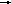 ТерриторияЭпохаХронологияОписание (археологические находки)Древний ВостокДревняя ГрецияЦентральная властьОбществоОбществоЦентральная властьВлияние структуры общества на формирование государстваВлияние структуры общества на формирование государстваВлияние структуры общества на формирование государстваДревний ВостокКатегориисравненияДревняя ГрецияГосударствоВластьОбщество4.   Закон5. Экономика1.2.3.4.5.Категории для сравненияВосточная общинаДревнегреческая община1. место в структуре общества2.состав общины3.отношения с государством4. положение членов общины по отношению к государству5.собственность на землю6. управление7. система ценностейОсновная производственная ячейка (сельская община)Сельское население (патриархальная семья)Имела обязанности и платила налоги, не участвовала в управлении государствомЗависимость (иерархия)Общинная (коллективная), главный собственник – царьСамоуправление - собрания общинниковЧеловек – часть коллектива, традиционность обычаев, экономическая замкнутостьОсновная ячейка общества (гражданская община)Сельское и городское население (свободные граждане)Формировала государство, гражданско-правовые законы, вела внешне-политическую деятельность, имела армиюАвтаркияЧастная собственность отдельных граждан, главный собственник – полис.Выборность власти (тирания, олигархия, демократия), народное собраниеСвободное развитие личности (культ), развитие демократии и гражданского права, соревновательность, товарно-денежные отношенияЗадание 1. Проанализируйте текст, приведенный ниже текст, и ответьте на вопросы по шаблону.Греческие государства хорошо развивались, но часть греков вынуждены были покидать родину.1. Кто покидал Грецию?2. Почему они уезжали далеко в неведомые страны?Представьте себе, что вы оказались, например, в Коринфе - богатом торговом городе, расположенном на перешейке, отделяющем Пелопоннес от Средней Греции. Здесь собралось несколько сотен отъезжающих. Они знакомятся друг с другом, расспрашивают о причинах, по которым каждый покидает родину.1) - Я, бедный крестьянин. В нашей долине лучше меня никто не умеет пахать землю. Но что толку! Участок мой высоко в горах, земли в долине захватила знать. Сколько ни работай, а из нужды не выберешься. Быть может, на чужбине мне посчастливится найти участок плодородной земли и зажить обеспеченно и счастливо.2) - У меня дела похуже твоих. Как поставили у меня на участке долговой камень, лишился я покоя, проснусь ночью и думаю: не стать бы мне рабом-должником. Решил я бросить и заложенный участок, и родную деревню. Говорят, за морем есть страны, где сколько хочешь земли и она пожирнее, чем на берегах Нила!3) - Я – торговец и живу здесь, в Коринфе. Верные люди рассказывали мне, что в заморских странах охотно меняют пшеницу и рабов на греческие товары: шерстяные ткани, вино и оливковое масло. Я поплыву с вами. Морская торговля полна опасностей, но, может быть, она обогатит меня.4) - Я происхожу из древнего и знатного рода. Я был правителем в своем городе. Но однажды мне пришлось бросить дом, полный дорогой утвари и рабов. Преданный слуга сообщил мне, что в городе вспыхнуло восстание демоса, много знатных людей убито в собственных постелях. Эта страшная весть застала меня врасплох. Как сказал поэт: «Я на корабль беглеца пышный мой дом променял».5) - Я ткач. Мы подняли народ на борьбу против знати. Началось восстание, но аристократы одержали верх, на первом же корабле вместе с другими вожаками демоса мы бежали.Ответ: Грецию покидал, потому что ___________.Задание 1. Проанализируйте текст, приведенный ниже текст, и ответьте на вопросы по шаблону.Греческие государства хорошо развивались, но часть греков вынуждены были покидать родину.1. Кто покидал Грецию?2. Почему они уезжали далеко в неведомые страны?Представьте себе, что вы оказались, например, в Коринфе - богатом торговом городе, расположенном на перешейке, отделяющем Пелопоннес от Средней Греции. Здесь собралось несколько сотен отъезжающих. Они знакомятся друг с другом, расспрашивают о причинах, по которым каждый покидает родину.1) - Я, бедный крестьянин. В нашей долине лучше меня никто не умеет пахать землю. Но что толку! Участок мой высоко в горах, земли в долине захватила знать. Сколько ни работай, а из нужды не выберешься. Быть может, на чужбине мне посчастливится найти участок плодородной земли и зажить обеспеченно и счастливо.2) - У меня дела похуже твоих. Как поставили у меня на участке долговой камень, лишился я покоя, проснусь ночью и думаю: не стать бы мне рабом-должником. Решил я бросить и заложенный участок, и родную деревню. Говорят, за морем есть страны, где сколько хочешь земли и она пожирнее, чем на берегах Нила!3) - Я – торговец и живу здесь, в Коринфе. Верные люди рассказывали мне, что в заморских странах охотно меняют пшеницу и рабов на греческие товары: шерстяные ткани, вино и оливковое масло. Я поплыву с вами. Морская торговля полна опасностей, но, может быть, она обогатит меня.4) - Я происхожу из древнего и знатного рода. Я был правителем в своем городе. Но однажды мне пришлось бросить дом, полный дорогой утвари и рабов. Преданный слуга сообщил мне, что в городе вспыхнуло восстание демоса, много знатных людей убито в собственных постелях. Эта страшная весть застала меня врасплох. Как сказал поэт: «Я на корабль беглеца пышный мой дом променял».5) - Я ткач. Мы подняли народ на борьбу против знати. Началось восстание, но аристократы одержали верх, на первом же корабле вместе с другими вожаками демоса мы бежали.Ответ: Грецию покидал, потому что ___________.Задание 2. Прочтите текст источника, ответьте на вопросы, отметьте правильные ответы в тексте, подчеркнув их.1. Как называются греческие города, основавшие колонии?2. Какие отношения сложились у колонистов со своей родиной? Колонии были зависимы от метрополии или находились в партнерских отношениях друг с другом?3. Определите характер отношений между греками и местным населением.4. Почему греки оставались единым народом? Что их объединяло?Из «Истории» ФукидидаТот город, в котором были желающие уехать, помогал им снарядить корабль, снабжал запасом пищи, давал военную охрану на случай нападения пиратов. Оставшиеся в городе купцы и ремесленники надеялись, что с помощью переселенцев им удастся завязать выгодную торговлю с той страной, где создавалась новая колония. Город, основавший колонию становился метрополией («город мать») и всячески покровительствовал своей колонии.В бухтах, удобных, для стоянки галер, переселенцы высаживались, разгружали корабли, заполненные вином, маслом, оружием, тканями, глиняными сосудами. Обносили прочной стеной лагерь, разбитый на ближайшем холме, затем, горячо помолившись Зевсу, принимались пахать деревянным плугом непривычную на цвет, удивительную-жирную землю, высаживать виноград и оливковые деревья, заниматься ремеслом. С вершин с опаской следили за чужаками одетые в шкуры зверей местные жители, греки прозвали их «варварами», т.е. «чужеземцами». Колонисты приближались к ним, вскинув над головой оливковую ветвь, знак мира, и меняли свои изделия на зерно, скот, кожу, мед и шерсть. Когда удавалось, захватывали силой не только товар, но и самих владельцев товаров. Так появились греческие поселения за пределами Греции.Себя греки называли эллинами, а Грецию – Элладой. Жители метрополии, приезжая в колонию, приносили жертвы на тех же самых алтарях, и да имели доступ в те же самые святилища, дабы молиться тем же богам.Задание 2. Прочтите текст источника, ответьте на вопросы, отметьте правильные ответы в тексте, подчеркнув их.1. Как называются греческие города, основавшие колонии?2. Какие отношения сложились у колонистов со своей родиной? Колонии были зависимы от метрополии или находились в партнерских отношениях друг с другом?3. Определите характер отношений между греками и местным населением.4. Почему греки оставались единым народом? Что их объединяло?Из «Истории» ФукидидаТот город, в котором были желающие уехать, помогал им снарядить корабль, снабжал запасом пищи, давал военную охрану на случай нападения пиратов. Оставшиеся в городе купцы и ремесленники надеялись, что с помощью переселенцев им удастся завязать выгодную торговлю с той страной, где создавалась новая колония. Город, основавший колонию становился метрополией («город мать») и всячески покровительствовал своей колонии.В бухтах, удобных, для стоянки галер, переселенцы высаживались, разгружали корабли, заполненные вином, маслом, оружием, тканями, глиняными сосудами. Обносили прочной стеной лагерь, разбитый на ближайшем холме, затем, горячо помолившись Зевсу, принимались пахать деревянным плугом непривычную на цвет, удивительную-жирную землю, высаживать виноград и оливковые деревья, заниматься ремеслом. С вершин с опаской следили за чужаками одетые в шкуры зверей местные жители, греки прозвали их «варварами», т.е. «чужеземцами». Колонисты приближались к ним, вскинув над головой оливковую ветвь, знак мира, и меняли свои изделия на зерно, скот, кожу, мед и шерсть. Когда удавалось, захватывали силой не только товар, но и самих владельцев товаров. Так появились греческие поселения за пределами Греции.Себя греки называли эллинами, а Грецию – Элладой. Жители метрополии, приезжая в колонию, приносили жертвы на тех же самых алтарях, и да имели доступ в те же самые святилища, дабы молиться тем же богам.Задание 2. Прочтите текст источника, ответьте на вопросы, отметьте правильные ответы в тексте, подчеркнув их.1. Как называются греческие города, основавшие колонии?2. Какие отношения сложились у колонистов со своей родиной? Колонии были зависимы от метрополии или находились в партнерских отношениях друг с другом?3. Определите характер отношений между греками и местным населением.4. Почему греки оставались единым народом? Что их объединяло?Из «Истории» ФукидидаТот город, в котором были желающие уехать, помогал им снарядить корабль, снабжал запасом пищи, давал военную охрану на случай нападения пиратов. Оставшиеся в городе купцы и ремесленники надеялись, что с помощью переселенцев им удастся завязать выгодную торговлю с той страной, где создавалась новая колония. Город, основавший колонию становился метрополией («город мать») и всячески покровительствовал своей колонии.В бухтах, удобных, для стоянки галер, переселенцы высаживались, разгружали корабли, заполненные вином, маслом, оружием, тканями, глиняными сосудами. Обносили прочной стеной лагерь, разбитый на ближайшем холме, затем, горячо помолившись Зевсу, принимались пахать деревянным плугом непривычную на цвет, удивительную-жирную землю, высаживать виноград и оливковые деревья, заниматься ремеслом. С вершин с опаской следили за чужаками одетые в шкуры зверей местные жители, греки прозвали их «варварами», т.е. «чужеземцами». Колонисты приближались к ним, вскинув над головой оливковую ветвь, знак мира, и меняли свои изделия на зерно, скот, кожу, мед и шерсть. Когда удавалось, захватывали силой не только товар, но и самих владельцев товаров. Так появились греческие поселения за пределами Греции.Себя греки называли эллинами, а Грецию – Элладой. Жители метрополии, приезжая в колонию, приносили жертвы на тех же самых алтарях, и да имели доступ в те же самые святилища, дабы молиться тем же богам.Задание 3. Опираясь на текст источника, проанализируйте занятия колонистов и торговлю колоний с Грецией и местными жителями. Ответьте на вопросы:1. В каких местах греки основывали поселения? Почему?2. Определите основные занятия колонистов.3. Что производили в колониях?4. Какие товары ввозили в Грецию из колоний?5. Какие товары вывозили из Греции в колонии?Из «Истории» ФукидидаГорода, основанные в последнее время, когда мореплавание сделалось более безопасным, а денежные средства возросли, строились на самом побережье у источников пресной воды, в плодородных долинах, укреплялись стенами и занимали предпочтительно перешейки (ради торговых удобств и для защиты от вражеских соседей).Тот город, в котором были желающие уехать, помогал им снарядить корабль, снабжал запасом пищи, давал военную охрану на случай нападения пиратов. Оставшиеся в городе купцы и ремесленники надеялись, что с помощью переселенцев им удастся завязать выгодную торговлю с той страной, где создавалась новая колония.В бухтах, удобных, для стоянки галер, переселенцы высаживались, разгружали корабли, заполненные вином, маслом, оружием, тканями, глиняными сосудами. Обносили прочной стеной лагерь, разбитый на ближайшем холме, затем, горячо помолившись Зевсу, принимались пахать деревянным плугом непривычную на цвет, удивительную-жирную землю, высаживать виноград и оливковые деревья, заниматься ремеслом. С вершин с опаской следили за чужаками одетые в шкуры зверей местные жители, греки прозвали их «варварами», т.е. «чужеземцами» . Себя же греки называли эллинами, а Грецию – Элладой. Колонисты приближались к ним, вскинув над головой оливковую ветвь, знак мира, и меняли свои изделия на зерно, скот, кожу, мед и шерсть. Когда удавалось, захватывали силой не только товар, но и самих владельцев товаров. Так появились греческие поселения за пределами ГрецииЗадание 3. Опираясь на текст источника, проанализируйте занятия колонистов и торговлю колоний с Грецией и местными жителями. Ответьте на вопросы:1. В каких местах греки основывали поселения? Почему?2. Определите основные занятия колонистов.3. Что производили в колониях?4. Какие товары ввозили в Грецию из колоний?5. Какие товары вывозили из Греции в колонии?Из «Истории» ФукидидаГорода, основанные в последнее время, когда мореплавание сделалось более безопасным, а денежные средства возросли, строились на самом побережье у источников пресной воды, в плодородных долинах, укреплялись стенами и занимали предпочтительно перешейки (ради торговых удобств и для защиты от вражеских соседей).Тот город, в котором были желающие уехать, помогал им снарядить корабль, снабжал запасом пищи, давал военную охрану на случай нападения пиратов. Оставшиеся в городе купцы и ремесленники надеялись, что с помощью переселенцев им удастся завязать выгодную торговлю с той страной, где создавалась новая колония.В бухтах, удобных, для стоянки галер, переселенцы высаживались, разгружали корабли, заполненные вином, маслом, оружием, тканями, глиняными сосудами. Обносили прочной стеной лагерь, разбитый на ближайшем холме, затем, горячо помолившись Зевсу, принимались пахать деревянным плугом непривычную на цвет, удивительную-жирную землю, высаживать виноград и оливковые деревья, заниматься ремеслом. С вершин с опаской следили за чужаками одетые в шкуры зверей местные жители, греки прозвали их «варварами», т.е. «чужеземцами» . Себя же греки называли эллинами, а Грецию – Элладой. Колонисты приближались к ним, вскинув над головой оливковую ветвь, знак мира, и меняли свои изделия на зерно, скот, кожу, мед и шерсть. Когда удавалось, захватывали силой не только товар, но и самих владельцев товаров. Так появились греческие поселения за пределами ГрецииЗадание 3. Опираясь на текст источника, проанализируйте занятия колонистов и торговлю колоний с Грецией и местными жителями. Ответьте на вопросы:1. В каких местах греки основывали поселения? Почему?2. Определите основные занятия колонистов.3. Что производили в колониях?4. Какие товары ввозили в Грецию из колоний?5. Какие товары вывозили из Греции в колонии?Из «Истории» ФукидидаГорода, основанные в последнее время, когда мореплавание сделалось более безопасным, а денежные средства возросли, строились на самом побережье у источников пресной воды, в плодородных долинах, укреплялись стенами и занимали предпочтительно перешейки (ради торговых удобств и для защиты от вражеских соседей).Тот город, в котором были желающие уехать, помогал им снарядить корабль, снабжал запасом пищи, давал военную охрану на случай нападения пиратов. Оставшиеся в городе купцы и ремесленники надеялись, что с помощью переселенцев им удастся завязать выгодную торговлю с той страной, где создавалась новая колония.В бухтах, удобных, для стоянки галер, переселенцы высаживались, разгружали корабли, заполненные вином, маслом, оружием, тканями, глиняными сосудами. Обносили прочной стеной лагерь, разбитый на ближайшем холме, затем, горячо помолившись Зевсу, принимались пахать деревянным плугом непривычную на цвет, удивительную-жирную землю, высаживать виноград и оливковые деревья, заниматься ремеслом. С вершин с опаской следили за чужаками одетые в шкуры зверей местные жители, греки прозвали их «варварами», т.е. «чужеземцами» . Себя же греки называли эллинами, а Грецию – Элладой. Колонисты приближались к ним, вскинув над головой оливковую ветвь, знак мира, и меняли свои изделия на зерно, скот, кожу, мед и шерсть. Когда удавалось, захватывали силой не только товар, но и самих владельцев товаров. Так появились греческие поселения за пределами ГрецииЗадание 4. Афинский мыслитель Сократ шутливо утверждал, что греки расселились вокруг моря, как лягушки вокруг болота. Рассмотрите карту «Образование греческих колоний» и подумайте, что он имел в виду.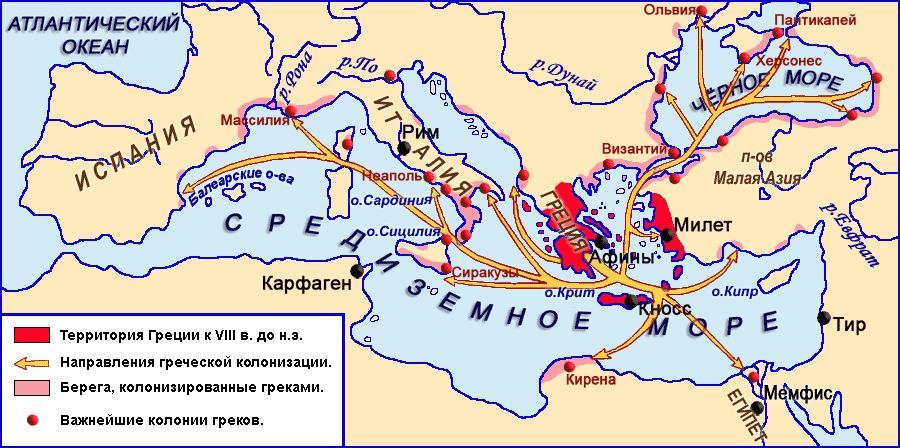 Задание 4. Афинский мыслитель Сократ шутливо утверждал, что греки расселились вокруг моря, как лягушки вокруг болота. Рассмотрите карту «Образование греческих колоний» и подумайте, что он имел в виду.Задание 4. Афинский мыслитель Сократ шутливо утверждал, что греки расселились вокруг моря, как лягушки вокруг болота. Рассмотрите карту «Образование греческих колоний» и подумайте, что он имел в виду.Задание 5. Выберите причины, по которым греки покидали свою родину и основывали колонии, пронумеруйте их в порядке значимости.____ Трудности жизни на родине.____Любознательность и любовь к путешествиям.____ Желание покорить другие народы.____ Нехватка продуктов питания в Греции.____ Нехватка хлеба.____ Торговля с другими народами.____ Разорение и долговое рабство.ВремяМестоОсновы вероученияЦерковная структураСословияСостав(Кто входил в сословия)ПраваОбязанностиВозникновение городов(эта колонка не заполняется)Причины возникновения городов(Почему возникли города?)Процесс возникновения городов(Как возникли города?)Органы городского управленияФункции органов городского управленияПринятие христианстваПринятие христианстваПринятие христианстваПричиныПоследствияПоследствияПричиныПоложительныеОтрицательныеЮрий ДолгорукийАндрей БоголюбскийВсеволод Большое ГнездоВопросы длясравненияОрдаМосква1.ЦелиПокорение Руси и возобновле-ние выплаты ордынского вы-ходаРазгром основных центров силы Русской землиОсвобождение от ордынс-кого ига и обязательного выходаЗащита интересов православия2.СоюзникиЛитовский князь ЯгайлоРязанский князь ОлегЛитовские князья ОльгердовичиРусские князья3.ВойскоУсиление конного войска нанятой генуэзкой (“фряжской”) пехотойУвеличение численности постоянного войска, воз-растание роли пехоты, на-бираемой из горожан, со-зыв народного ополченияИсторикСущность его концепцииН.М. КарамзинСледствие душевной болезни Ивана IVС.М. СоловьевПрогресс в утверждении государственных начал над родовымиВ.О. КлючевскийГипертрофированная централизациягосударственной властиН.П. Павлов-СильванскийБорьба нарождающегося самодержавияс аристократиейС.Ф. ПлатоновБорьба нарождающегося самодержавияс аристократиейС.Б. ВеселовскийДеспотизм и насилие в отношении всехслоев населенияА.А. ЗиминДеспотизм и насилие в отношении всехслоев населенияВ.Б. КобринБорьба удельного и централизованногопорядкаР.Г. СкрынниковСистема внутриполитических мер преимущественно репрессивного характера не являлась чем-то единым на протяжении семи летА.Л. ХорошкевичСредство подавления недовольства в стране непопулярной Ливонской войнойА.М. ПанченкоРепетиция "Страшного суда" на землеА.Л. ЮргановРепетиция "Страшного суда" на землеДатаСобытиеТерритории,охваченныедвижениемПричиныУчастникиИтоги1601-1603Восстание ХлопкаКосолапаРайон Москвы, Рязань, многие другие районы страныБоевые холопы, беглые крестьяне, служилые и посадские люди, городские низы, казакиРазгромвосставших1606- 1607Москва,Калуга, Тула, Путивль,южные изападныерайоны страныУсилениекрепостничестваСамозванство (Болотниковвыступал как "воевода царя ДмитрияИвановича")Холопы, беглые крестьяне, посадские люди часть дворян, казаки16481650166216661668-16781670-1671Памятники культурыПамятники культурыПамятники культурыХарактеристикиХарактеристикиАЛетний дворецв селе Коломенском11Памятник установлен в честь рождения правителя, при котором на Руси началось книгопечатаниеБЦерковь Покрована Нерли22Этот памятник был создан в правление Алексея МихайловичаВЦерковь Вознесенияв Коломенском33Памятник создан во время правления князя Андрея БоголюбскогоГЦерковь Покровав Филях44Данный памятник культуры был уничтожен в период монгольского нашествияДДесятинная церковь55Этот шедевр создан в честь присоединения КазаниЕ«Куранты»66Первая русская рукописная газетаЖ«Хождение за триморя»77Храм XVII в., образец нарышкинского бароккоЖ«Хождение за триморя»88Автору данного произведения в 1955 г. был поставлен памятник в ТвериДеятели культурыДеятели культурыДеятели культурыХарактеристикиХарактеристикиАпротопоп Аввакум11В его произведениях прослеживается эволюция от жанра иконы к жанру портретаБСимон Ушаков22Автор книги «Поучение детям»ВИван Фёдоров33Полемическая направленность его произведений выражается в критике реформ НиконаГВладимир Мономах44Постройка храма Василия БлаженногоДВасилий Бурцев55Написание «Слова о Законе и Благодати»ЕАфанасий Никитин66Русский первопечатникЖБарма и Постник77Автор знаменитых путевых записей, известных под названием «Хождение за три моря»ЖБарма и Постник88Создатель первого печатного букваряПродолжительностьПричиныЦелиСостав участниковТерриторияОсновные событияСтепень организованности восставшихИтогиУченыйДата рожденияИсторические трудыКонец XVIII векаXIX векДатыПричиныПоводПротивоборствующие стороныРезультатыПричины революцииХод революцииРезультатыI половина XIX векаII половина XIX векаКрестьянский манифест
Царский манифестСлавянофилыЗападникиРусскийутопическийсоциализмА.И.ГерценаНародникиСоздание новых форм землевладения
и землепользованияСоздание новых форм землевладения
и землепользованияПереселение крестьянПереселение крестьянПоложительные
результатыОтрицательные
результатыПоложительные
результатыОтрицательные
результатыЛинии сравненияКризисы Временного правительстваКризисы Временного правительстваКризисы Временного правительстваЛинии сравненияАпрельскийИюньскийИюльскийДатаПричинаФормывыступленийЛозунгиПозициябольшевиковИтогиПричины кризисаМасштаб кризисаПоследствия кризисаПродолжительностьМузыкаЛитератураАрхитектураИзобразительноеискусствоВопросы для сравненияВоенный коммунизмНэпЦелиИх реализацияУтверждение марксистско-ленинской идеологиив качестве государственнойСоздание социалистической системы образованияи обеспечение всеобщегоначального образованияФормирование социалистической интеллигенцииУтверждение принципа социалистического реализма в литературе и искусствеДемократизация культурыпод лозунгами "Культуру в массы!", "Искусство принадлежит народу!"Развитие наукии техникиСилы и средстваКрасная АрмияГермания и еесоюзникиПостоянные членыСовета безопасности ООНПостоянные членыСовета безопасности ООНПостоянные членыСовета безопасности ООНПостоянные членыСовета безопасности ООНПостоянные членыСовета безопасности ООНДата создания ООНСтруктура ООНПостоянные члены Советабезопасности ООН (страны)Цель ООНМеждународные организации приООН